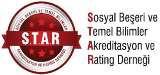 İİSBF İKTİSAT BÖLÜMÜ ÖZDEĞERLENDİRME RAPORU HAZIRLAMA KILAVUZU (TASLAK)Özdeğerlendirme Raporundan BeklentilerLisans Programının Kısa TarihçesiProgramın kısa bir tarihçesini genel bilgilendirme kapsamında veriniz ve Programda yapılan büyük çaplı son değişiklikleri (daha önce STAR değerlendirmesinden geçmiş programlarda son değerlendirmeden itibaren olanlara ağırlık vererek) açıklayınız.Ayrıca daha önce STAR değerlendirmesinden geçtiyseniz bir önceki genel değerlendirme sırasında Programda birtakım yetersizlikler belirlendiyse ve/veya gözlemler bildirildiyse, bunları atlamadan teker teker yazınız ve her biri için alınan önlemleri ayrı ayrı belirtiniz. Eğer değerlendirmeden geçtikten sonra 6_G_STAR Eylem Planı (form) doldurduysanız sadece bunu belirtmeniz yeterli olacaktır. Program ilk defa STAR tarafından değerlendirilecek ise, bu alt bölümde sadece bu durumu belirtmeniz yeterlidir.Programda Lisansüstü eğitim varsa bununla da ilgili bilgi veriniz.Açıklama:-Programa hangi süreçle öğrenci kabul edildiğini açıklayınız. Lisans Programına hangi süreçle öğrenci kabul edildiğini açıklayınız.İktisat Bölümüne yeni katılacak öğrenciler, Hasan Kalyoncu Üniversitesi Önlisans ve Lisans Eğitim Öğretim ve Sınav Yönetmeliği’nin 5, 6, 7, 8, 9, 10, 11 ve 12. maddelerine tabidir. İlgili maddeler şu şekildedir:Öğrenci Kabul ve Kayıt İşlemleri Kontenjanların belirlenmesi ve öğrenci kabulü MADDE  – (1) Üniversitenin eğitim programlarına kabul edilecek öğrenci kontenjanları, Senatonun önerisi ve Mütevelli Heyetin onayından sonra Yükseköğretim Kurulunca (YÖK) belirlenir. (2) Üniversite, ilgili mevzuat hükümlerine göre programlara öğrenci kabul eder. İlk kayıt işlemleri MADDE 6 – (1) Üniversitenin herhangi bir programına girmeye hak kazanan öğrencilerin kayıtları Üniversite Öğrenci İşleri Müdürlüğü tarafından yapılır. (2) Kayıt için adaylardan istenen belgelerin aslı veya Üniversite tarafından onaylı örneği kabul edilir. Askerlik durumu ve adli sicil kaydına ilişkin olarak ise adayın yazılı beyanına dayanılarak işlem yapılır. (3) Belgelerinde eksiklik veya tahrifat bulunanlar kayıt yaptıramaz. Bu durumdaki kişiler kayıt yaptırmış olsalar bile kayıtları iptal edilir. (4) Süresi içinde kayıt yaptıramayanların belgelendirilmiş mazeretlerinin kabulüne Üniversite Yönetim Kurulunca karar verilir. Bu işlemin, Üniversitenin ek kontenjan talepleri ÖSYM’ye iletilmeden önce tamamlanması gerekir. (5) (Ek:RG-9/5/2020-31122) Başka bir yükseköğretim kurumunda öğrenci olduğu anlaşılanların (yükseköğretim programlarından aynı anda iki örgün lisans veya iki örgün önlisans programlarına kayıtlı olanlar) kesin kayıtları yapılmış olsa bile, Üniversite ile ilişkileri kesilir. Söz konusu öğrenciler, Üniversiteden mezun olsalar bile kendilerine verilen diploma ve mezuniyet belgeleri iptal edilir ve haklarında yasal işlem yapılır. (6) (Ek:RG-9/5/2020-31122) Gerçeğe aykırı veya yanıltıcı belgelerle Üniversiteye kayıt hakkı kazanmış olanların belirlenmesi halinde kayıtları yapılmaz, kayıt yaptırmış olanların ise bulundukları yarıyıla bakılmaksızın kayıtları iptal edilir, kendilerine verilmiş olan diploma dâhil tüm belgeler geçersiz sayılır. Bu şekilde kayıtları iptal edilen öğrenciler için 13 üncü maddenin ikinci ve üçüncü fıkraları uygulanır. Özel yetenek sınavı ile öğrenci alma işlemleri MADDE 7 – (Mülga:RG-9/5/2020-31122) Öğrenim ücreti MADDE 8 – (1) Üniversitede eğitim-öğretim ücretlidir. Üniversite tarafından sunulabilecek yurt, yemek, ulaşım ve benzeri ek hizmetlerin bedeli öğrenim ücretine dâhil değildir. (2) Eğitim-öğretim ücreti ve diğer ücretler her akademik yıl için Mütevelli Heyeti tarafından yeniden belirlenir. (3) (Değişik:RG-19/8/2022-31928) Mali yükümlülüklerini bu Yönetmelik kapsamındaki hükümlere uygun olarak yerine getirmeyen öğrencilerin kayıtları yapılmaz ve/veya yenilenmez ve bunlar öğrencilik haklarından faydalandırılmaz. (4) (Değişik:RG-19/8/2022-31928) Öğretim ücreti; yaz okulu, tek ders sınavı, ek sınavlar ve özel öğrencilik ücretlerini kapsamaz. (5) (Ek:RG-9/5/2020-31122) Üniversiteye kayıt yaptırılan yıl dikkate alınarak, kayıtlı olduğu programı normal eğitim süresinde tamamlayamayan öğrenci (artık yıl), alacağı dersler için, Mütevelli Heyetinin o yıl için ders saati başına belirlediği kredinin öğrenim ücretini öder. Öğrencinin alacağı dersler için ödeyeceği toplam ücretin cari yılın öğrenim ücretini geçmesi durumunda cari yılın öğrenim ücreti uygulanır. (6) (Ek:RG-9/5/2020-31122) Disiplin suçu nedeniyle ilişiği kesilen öğrenciye ücret iadesi yapılmaz. (7) (Ek:RG-9/5/2020-31122) Disiplin cezası almış öğrencinin ceza süresi içerisinde yatırmış olduğu ücret dönem ücretinden sayılır, iade edilmez. (8) (Ek:RG-19/8/2022-31928) İzinli sayılma, silme, yenileme ve ders seçimi işlemlerini gerçekleştirmeyen öğrenciler, işlemini gerçekleştirmedikleri dönemlerin öğretim ücretini ödemekle yükümlüdürler. DanışmanlıkMADDE 9 – (1) (Değişik:RG-9/5/2020-31122) Danışmanlıklar sınıf bazlı her eğitim öğretim dönemi başında Dekanlık/Müdürlük onayı ile Öğrenci İşleri Müdürlüğüne bildirilir. Her öğrenci için kayıtlı bulunduğu bölüm başkanlığınca bir danışman öğretim elemanı görevlendirilir. Danışman, öğrenciyi öğrenimi süresince izler, ilgili mevzuat hakkında bilgilendirir ve yönlendirir. Öğrencinin ders kayıtları, ders ekleme-bırakma işlemleri danışman onayı ile gerekli hallerde ilgili yönetim kurulunun kararı ile yapılır. (2) Danışmanın görevde bulunmadığı sürede yerine bakacak öğretim elemanı ilgili bölüm başkanınca belirlenir. Yarıyıl kayıtları MADDE 10 – (Değişik:RG-9/5/2020-31122) (1) Öğrencilerin, mezun oluncaya kadar, her yarıyıl başında akademik takvimde belirtilen süreler içinde kayıtlarını yenilemeleri gerekir. Yarıyıl kayıtları sırasında öğrencinin o yarıyılda alacağı dersler belirlenir ve onaylanır. Öğrenci, başarısız olduğu derslere öncelikle kaydolmak zorundadır. Yarıyıl kaydının yapılması için öğrencinin geriye dönük öğrenim ücretinin tamamını ödemiş olması gerekir. (2) Kayıt döneminde kaydını yaptıramayan öğrencilerden mazeretleri ilgili birimce uygun görülenler, ders alma-bırakma süresi içinde de kayıt yaptırabilir. (3) Öğretim ücretini ödemeyen ve kaydını yenilemeyen öğrenci kayıtsız öğrenci statüsüne geçer. Öğrenciler bu süre içerisinde öğrencilik haklarından yararlanamazlar ve bu şekilde geçen süre öğretim süresinden sayılır. (4) Dört yıl üst üste öğrenim ücretini ödemeyen öğrencilerin Üniversiteden kayıtları silinir. Yükseköğretim Kurulunun onayı ile dört yıl üst üste öğrenim ücretini ödemeyen veya kayıt yenilemeyenlerin ilişikleri Üniversite Yönetim Kurulunun kararı ve Yükseköğretim Kurulunun onayı ile kesilebilir. (5) Ders seçimi yapan veya kaydını yenileyen öğrenciler, derslere devam edip etmemesine bakılmaksızın bu döneme ait mali yükümlülüklerini yerine getirmek mecburiyetindedir. (6) Kayıtsız öğrenci statüsünden, tekrar kayıtlı öğrenci statüsüne dönen öğrenciler için, kayıt yeniledikleri akademik yılda öğrenim programlarında değişiklik varsa, alınacak veya sayılacak dersler için ilgili fakülte/yüksekokul yönetim kurulu kararı ile intibak yapılır. (7) Kayıt yenilenmemesi nedeniyle geçirilen süreler, 4/11/1981 tarihli ve 2547 sayılı Yükseköğretim Kanununun 44 üncü maddesinde belirtilen sürelerden sayılır. (8) Normal öğrenim süresini aşan öğrenciler (artık yıl), ders programlarını danışmanlarına onaylatarak ders kayıt işlemini tamamladıktan sonra mali yükümlülüklerini yerine getirinceye kadar yarıyıl kaydı tamamlanmaz. Yatay/dikey geçiş yoluyla kayıt ve intibak MADDE 11 – (Değişik:RG-9/5/2020-31122) (1) Diğer yükseköğretim kurumlarından Üniversiteye yapılacak yatay geçişler ile Üniversite içindeki fakülte, yüksekokul ve diploma programları arasındaki yatay geçişler 24/4/2010 tarihli ve 27561 sayılı Resmî Gazete’de yayımlanan Yükseköğretim Kurumlarında Önlisans ve Lisans Düzeyindeki Programlar Arasında Geçiş, Çift Anadal, Yan Dal ile Kurumlar Arası Kredi Transferi Yapılması Esaslarına İlişkin Yönetmelik hükümlerine ve Senato tarafından belirlenen esaslara göre yapılır. (2) Dikey geçiş yapmak isteyen meslek yüksekokulu mezunları lisans programlarına Yükseköğretim Kurulu tarafından yapılan Dikey Geçiş Sınavı (DGS) ile kayıt yaptırabilirler. Dikey geçiş sınavı sonucunda Üniversiteye kayıt yaptıranların intibak işlemleri ilgili Üniversitemiz Muafiyet ve İntibak İşlemleri Yönergesine göre yapılır. Özel öğrenciler MADDE 12 – (Başlığı İle Birlikte Değişik:RG-9/5/2020-31122) (1) Özel öğrenciler, bir yükseköğretim kurumunda kayıtlı öğrenci olup, farklı bir yükseköğretim ortamı, kültürü, kazanımı edinmek isteyen veya özel durumu, sağlık ve benzeri nedenlerle kayıtları kendi üniversitelerinde kalmak şartıyla farklı bir yükseköğretim kurumunda eğitime devam etme imkanı tanınan öğrencilerdir. (2) Öğrencinin özel öğrencilikte geçirdiği süre, öğretim süresine dâhildir. (3) (Değişik:RG-19/8/2022-31928) Üniversiteye kayıtlı olduğu halde özel öğrenci statüsünde başka bir yükseköğretim kurumundan ders almak isteyen veya başka bir yükseköğretim kurumuna kayıtlı olduğu halde özel öğrenci statüsünde Üniversiteden ders almak isteyen öğrencilerin başvurusu ilgili kurullar tarafından değerlendirilir. Başvurusu uygun görülen öğrencinin öğretim ücreti ile ilgili olarak bu Yönetmelikte belirtilen tüm yükümlülükleri yerine getirmesi gerekir. Özel öğrenci statüsünde başka bir yükseköğretim kurumundan alınmak istenen ders/dersler, ilgili yarıyıl/yıl için belirlenen ders yükünü/yüklerini geçemez. (4) Özel öğrenci başvuruları her eğitim öğretim yılı başında akademik takvimde belirtilen süre içerisinde gerçekleştirilir ve kabul edilen öğrenciler ilgili fakülte/yüksekokul yönetim kurulu kararı ile öğrenci işleri müdürlüğüne bildirilir. Özel öğrencilik statüsü iki yarıyıl için geçerli olup eğitim süresini tamamlayan öğrencilerin özel öğrenci olarak ders almak için yeniden başvuru yapması gerekmektedir. (5) (Değişik:RG-19/8/2022-31928) Ücret ve diğer hususlarda Üniversite öğrencilerinin tabi olduğu tüm mevzuat hükümlerine uymakla yükümlü olan özel öğrenci statüsünde ders alanlara diploma veya unvan verilmez, istekleri üzerine Üniversitede aldıkları dersleri ve notları gösteren bir belge verilir. (6) Özel öğrenci olarak başka bir yükseköğretim kurumundan aldığı ders, yaptığı staj veya uygulamalara ait kredi ve notların, ilgili yönetim kurulu kararı ile intibakı yapılarak geçerli sayılır. (7) Öğretim dili Türkçe olan programlarda öğrenim gören öğrencilerin öğretim dili yabancı dil olan programlardan da ders alabilmeleri için yabancı dil düzeylerinin yeterli olduğunu belgelemeleri gerekir. (8) Özel öğrencilerin, 24/4/2010 tarihli ve 27561 sayılı Resmî Gazete’de yayımlanan Yükseköğretim Kurumlarında Önlisans ve Lisans Düzeyindeki Programlar Arasında Geçiş, Çift Anadal, Yan Dal ile Kurumlar Arası Kredi Transferi Yapılması Esaslarına İlişkin Yönetmelik hükümlerine göre, yatay geçiş yapmaları halinde sadece kayıtlı oldukları derece programında kabul edilen ve transkriptlerinde yer alan dersleri intibak ve ders sayımı esasları çerçevesinde transfer edilebilir. (9) (Ek:RG-19/8/2022-31928) Özel öğrencilik imkânından bir program süresince en fazla iki dönem yararlanılır. Bu süre, öğrencinin talebi ve ancak aşağıdaki şartlar çerçevesinde Yükseköğretim Kurulunun kararıyla uzatılabilir: a) Öğrencinin, yükseköğretim kurumuna yerleşmesinden sonra eğitimi sebebiyle ikamet edilen ilde tedavisi mümkün olmayan ciddi bir hastalık teşhisi konulduğunun ya da var olan hastalığın ilerlediğinin devlet hastanesi veya devlet üniversitesi hastanesinden alınmış sağlık kurulu raporu ile belgelenmiş olması. b) Öğrencinin, maruz kaldığı darp, şiddet gibi fiiller sebebiyle öğrenimini kayıtlı olduğu yükseköğretim kurumunda devam ettirmesinin mümkün olmadığına ilişkin Üniversite Yönetim Kurulunun teklifinin olması.https://kalite.hku.edu.tr/wp-content/uploads/2022/11/Hasan-Kalyoncu-Universitesi-Onlisans-Ve-Lisans-Egitim-Ogretim-ve-Sinav-Yonetmeligi.pdfTablo 1.1.(a/b)’de son beş yıla ilişkin kontenjanları, programa yeni kayıt yaptıran öğrencilerin sayılarını, başarı sırasını, mezun sayılarını vb. yazınız. Bunları bölüm ve fakülte bazında da veriniz.Tablo 1.1. Lisans Öğrencilerinin ÖSYS Derecelerine İlişkin Bilgi-Kontenjanlar ve programa kabul edilen öğrenci sayılarıyla bu öğrencilerle ilgili göstergelerin yıllara göre değişiminin bir değerlendirmesinin yapılması beklenmektedir.Kontenjanlar 2018-2022 yılına kadar bir değişikliğe uğramamış, ancak, kayıt yaptıran öğrenci sayısı son 5 yılda artan oranlarda olmuştur. 2022-2023 ve 2023- 2024  akademik yılında yerleşen öğrencilerin tamamı kayıt yaptırmıştır. 2023-2024 kontenjan sayısı 20’den 31’e çıkarılmıştır. Öğrencilerin temel bilgi, beceri ve yetkinliklere sahip olduklarının değerlendirilebileceği en bariz husus, 4. yılın son döneminde COOP eğitimi çerçevesinde staj gördükleri firmalarda işe başlamaları gösterilebilir.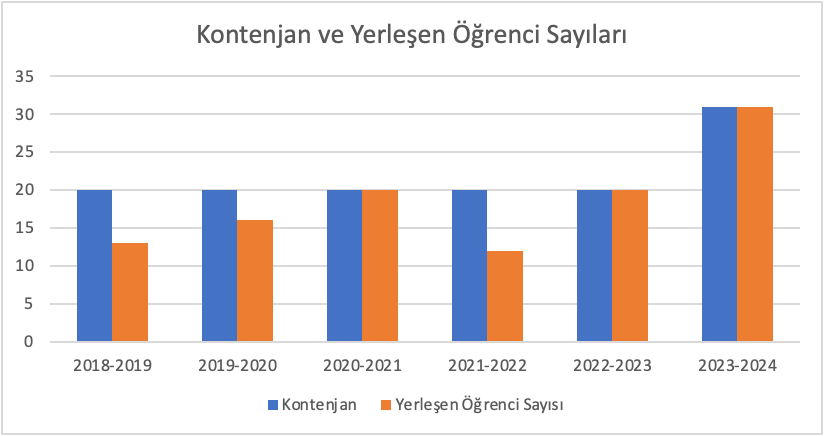 Şekil 1.1. Kontenjan ve Yerleşen Öğrenci SayılarıİİSBF ‘nin çevre şehirlerdeki vakıf üniversiteleri ile ilgili 2022 yılında kontenjanları karşılaştırılarak genel değerlendirme yapılmıştır. Bununla ilgili rapor EK 1'de yer almaktadır. 2021- 2022 döneminde bahar dönemi eğitim faaliyetleri içerisinde kontenjan sayıları , kayıt silinme ve donduran öğrenci sayısı faaliyet raporu içerisinde yer almaktadır.  Bununla ilgili faaliyet raporu İİSBF doluluk oranları Ek 2 ‘de yer almaktadır. -Programa kabul edilen öğrencilerin, Lisans Programın kazandırmayı hedeflediği çıktıları (bilgi, beceri ve davranışları) öngörülen sürede edinebilecek altyapıya ne düzeyde sahip olduklarının bir değerlendirmesini yapınız. Programa kabul edilen öğrenciler için hazırlık sınıfı varsa, bu uygulamayla ilgili düzenlemeleri açıklayınız ve program öğrencilerinin hazırlık sınıfındaki başarı durumuna ilişkin istatistiksel bilginin verilmesi beklenir.Mezun öğrencilerimiz program sonunda aşağıda belirtilen yeterliliklerle donanmış olacaktır;Eğitim sürecinde oluşturduğu birikimi ve problem çözme yeteneğini gazete, dergi yazısı, oturum, panel gibi ortamlarda ve bunların sanal (internet) denklerinde paylaşabilecek yazma, yazılım kullanma ve sunum yapabilme tecrübesine sahip olmak.Konusuyla ilgili akademik, mesleki, bölgesel, ve global ağların içinde yer almak, bu ağları etkin olarak kullanabilme yetisine sahip olmak.Bulunduğu toplumun ihtiyaçları konusunda yeterli sosyal sorumluluk ve bilince sahip olmak ve gerektiğinde sosyal dinamikleri etkileyebilecek/yönlendirebilecek aktiviteleri organize edebilecek/destekleyebilecek tecrübeye ve yetiye sahip olmak.Eğitim sürecinde edindiği bilgileri iş yaşamı ve kendi yaşamında edindiği bilgilerle beraber değerlendirerek, kendisine gerekli olan bilgilerin bir sentezini yapabilmek.Elde edeceği eleştirel ve analitik düşünme yeteneği sayesinde kendi öğrenim gereksinimlerini belirlemek ve ileri düzey öğrenimini yönlendirebilmek.Ekonomik aktör ve ilişkilerin yerel, ülke ve küresel düzeyde tanımlanması, bunlar hakkında verilerin derlenmesi, işlenmesi ve ekonomi politikalarına yol gösterebilecek bilimsel araştırma kapasitesine ulaşılması için yeterli kuramsal ve pratik bilgi birikimine sahip olmak.Ekonominin bir sosyal bilim olduğunu unutmayarak toplumsal dinamikleri iktisadi süreçlere hem bir girdi hem de sonuç olarak eklemleme becerisine sahip olmak ve bu alanda yapılan kuramsal yeniliklere açık olmak.Üniversitede edindiği birikimi bulunduğu toplumun kültürel ve tarihsel yapısıyla ilişkilendirebilmek ve toplumun farklı katmanlarına iletebilmek.Bir yabancı dili kullanarak ekonomiyle ilgili bilgileri ve değişiklikleri izleyebilmek ve meslektaşları ile iletişim kurabilmek.Ekonomi ile ilgili verilerin toplanması, yorumlanması, duyurulması ve uygulanması aşamalarında toplumsal, bilimsel ve etik değerlere sahip olmak.Üniversite sonrası mesleki ve kişisel gelişiminin devamında yardımcı olacak ikinci bir yabancı dile hakim olmak.Hazırlık sınıfı isteğe bağlıdır. Son beş yıl göz önünde bulundurulduğunda, yalnızca 2023-2024 Eğitim Öğretim yılında 1 öğrencimiz isteğe bağlı hazırlık sınıfına katılmış olup halen eğitimine devam etmektedir. 2023- 2024 dönemi için öğrencilerimizin program çıktılarını öğrenmeye yönelik bir anket hazırlanmıştır. EK 3’de  İktisat bölümü anket  sonuçları ve PUKO döngüsü yer almaktadır. -Tablo 1.2’yi son beş yıl için doldurunuz. Yatay geçiş, dikey geçiş, çift anadal ve yan dal uygulamaları ile başka programlarda ve/veya kurumlarda alınmış dersler ve kazanılmış kredilerin değerlendirilmesinde uygulanan politikaları ve süreci özetleyiniz ve bu politikaların nasıl uygulandığını açıklayınız.Tablo 1.2. Yatay Geçiş, Dikey Geçiş ve Çift Anadal Bilgileri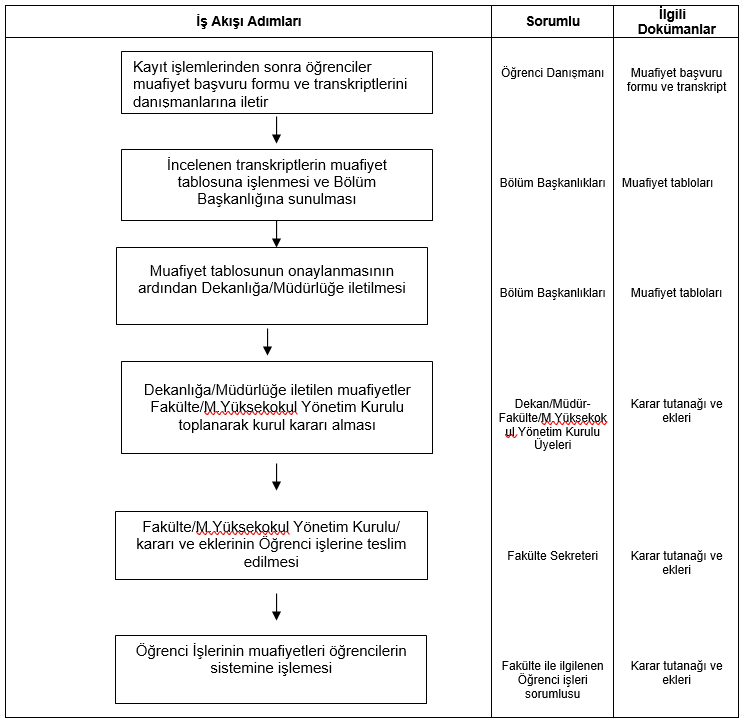 Şekil 1.2.1Bu başlık altında verilen “sunulabilecek kanıt örnekleri” sadece örnek olarak verilmiştir. Zorunlu olanlar hariç diğer kanıt örnekleri, Programlar tarafından isteye bağlı olarak ve uygun olanlar seçilerek verilebilir. Bunların dışında da burada örneklendirilmeyen herhangi bir bilgi, belge, görüntü vb. kanıt olarak verilebilir.-Programda	yatay	ve	dikeç	geçiş	ile	çift	anadal	ve	yandal uygulamalarının değerlendirilmesinin yapılması beklenmektedir.Yatay ve dikey geçiş intibak muafiyet işlerini İktisat bölümü intibak ve muafiyet komisyonu tarafından gelen öğrencilerin önceki transkriptleri incelenerek ders kayıtları ilgili yönetmeliğe göre yapılmaktadır.  Geçici ders kayıt formu ile öğrencilerin ders kayıtları yapılmaktadır.  EK 4’de  yatay ve dikey muafiyet kayıtları ve bölüm  kurul kararları  örneği ekte yer almaktadır. İktisat Bölümü’ne yatay ve dikey geçişle katılacak öğrenciler veya bölüm bünyesinde yandal, çift anadal ve öğrenci değişim uygulamalarını tercih eden öğrenciler Hasan Kalyoncu Üniversitesi Önlisans ve Lisans Eğitim Öğretim ve Sınav Yönetmeliği’nin ilgili maddelerine tabidir.MADDE 11 – (Değişik:RG-9/5/2020-31122) (1) Diğer yükseköğretim kurumlarından Üniversiteye yapılacak yatay geçişler ile Üniversite içindeki fakülte, yüksekokul ve diploma programları arasındaki yatay geçişler 24/4/2010 tarihli ve 27561 sayılı Resmî Gazete’de yayımlanan Yükseköğretim Kurumlarında Önlisans ve Lisans Düzeyindeki Programlar Arasında Geçiş, Çift Anadal, Yan Dal ile Kurumlar Arası Kredi Transferi Yapılması Esaslarına İlişkin Yönetmelik hükümlerine ve Senato tarafından belirlenen esaslara göre yapılır. (2) Dikey geçiş yapmak isteyen meslek yüksekokulu mezunları lisans programlarına Yükseköğretim Kurulu tarafından yapılan Dikey Geçiş Sınavı (DGS) ile kayıt yaptırabilirler. Dikey geçiş sınavı sonucunda Üniversiteye kayıt yaptıranların intibak işlemleri ilgili Üniversitemiz Muafiyet ve İntibak İşlemleri Yönergesine göre yapılır.Açıklama:-Değişim programlarından ulusal ve uluslararası bazda yararlanan öğrenciler hakkında sayısal ve niteliksel bilgi veriniz. Bu kapsamda Erasmus, Farabi, Mevlâna ve diğer değişim programlarına ilişkin Öğrenci Hareketliliği Tablo 1.3’ü doldurunuz.--Kurum ve/veya program tarafından başka kurumlarla yapılan anlaşmalar ve kurulan ortaklıkları belirtiniz (Tablo 1.3.’ün dışındaki iş birliği ve ortaklıklarda belirtilebilir).-Programın uluslararası ilişkiler ofisi ile yaptığı iş birliğini açıklayınız. Bu kapsamda Programdaki organizasyonel yapılanmayı açıklayınız.-Öğrenci hareketliliğini özendirecek ve sağlayacak düzenlemelerin/politikaların açıklanması beklenmektedir.INT100 Üniversite Hayatına Giriş Dersi kapsamında Uluslararası İlişkiler Ofisi ile iş birliği içerisinde öğrenciler, Erasmus programı hakkında bilgilendirilip, öğrenci hareketliliğine katılmaları konusunda teşvik edilmektedirler. Bu kapsamda ilgili dersin yapıldığı oryantasyon haftasında Uluslararası İlişkiler Ofisi’nde görevli uzmanlar öğrencilere değişim programları hakkında bilgilendirmektedirler.Ayrıca öğrenci hareketliliği ile ilgili tüm bilgiler üniversite sayfasında yer almaktadır.  https://iro.hku.edu.tr/ogrenci-hareketliligi/ Tablo 1.3.Erasmus+ programı kapsamında transkriptlerinin oluşması için 1.Sınıfın ikinci dönemi 2., 3. ve 4. sınıf öğrencilerinden en az 2,20 genel ortalama şartını sağlayanlar bu hareketliliğe başvurabilir. Ayrıca, 4. Sınıfta başvuru yaparak başarılı olan öğrenciler, mezun olduktan sonraki ilk 1 yıl içerisinde Erasmus+ hareketliliğinden yararlanabilirler. Erasmus+ hareketliliğine kabul alan öğrenciler, kalacakları gün ve gidecekleri ülkelerin Türkiye’ye olan mesafesine göre hibe almaktadır. Öğrenci hareketliliğine ilişkin gerekli tüm bilgiler Erasmus+ 2023 Sözleşme Yılı Uygulama El Kitabı'nda[1] yer almaktadır.Uluslararası İlişkiler Ofisi tarafından Erasmus+ programının tanınırlığını artırmak ve öğrencileri bu programdan daha etkin yararlanmaya teşvik etmek amacıyla Erasmus Days etkinlikleri düzenlenir.Kanıtlar:https://www.hku.edu.tr/haberler/erasmus-firsatlari-erasmusdays-etkinliginde-tanitildi/1.4. Öğrencileri ders konusunda yönlendirecek akademik danışmanlık hizmeti verilmelidir.Açıklama:-Öğrencilerin, ders seçimi, ders/sınıf geçme, yan dal, ana dal, yatay geçiş vb. program ile ilgili akademik unsurlar ve bilimsel faaliyetlere katılmaları yönünde danışmanlık alabileceği önceden belirlenmiş akademik danışmanı bulunmalıdır. Bu kapsamda Akademik Danışmanlık Görev Dağılımı Tablo 1.4.’ü doldurunuz.Lisans derslerini almaya başlayan öğrencilere ders kayıt haftasından önce ders danışmanı atanır ve öğrenciler mezun olana kadar aynı danışman ile eğitim-öğretim süreçlerine devam ederler. Tablo 1.4.-Eğitim ortamına ilişkin bilgilendirme, ders planlaması ve ders kayıtları konularında öğrencilerin yönlendirilmesi ve öğrencilerin gelişimlerinin izlenmesini sağlayan danışmanlık hizmetlerini sayısal ve niteliksel olarak açıklanması beklenmektedir. Programda verilen akademik danışmanlık hizmetinin nasıl yürütüldüğünü açıklayınız.2013 -2022 akademik dönemde, iktisat anabilim dalında 60 tezli yüksek lisans ve 22 doktora programından mezun toplam 82 danışmanlık yapılmıştır. Yüksek lisans programında öğretim üyesi başına 10 öğrenci, doktora programında da 3 öğrenci düşmüştür.  Öğretim üyelerinin akademik danışmanlık saatleri ders syllabus içerisinde yer almaktadır.  Ek 5 ‘de örnek syllabus’da yer almaktadır. Birinci sınıf öğrencilerine akademik yılın başında eğitim alacakları  bölüm ve fakülte hakkında oryantasyon eğitimi ve tanıtım faaliyetleri üniversite ve bölüm tarafından yapılmaktadır. Oryantasyon kitapçığı EK 6 ‘da oryantasyon kitapçığı yer almaktadır. Oryantasyon eğitimine katılanların katılım boyunca topladıkları puanlar INT 100 Üniversite Hayatına Giriş Dersine not olarak yansımaktadır. Açıklama:Kariyer danışmanlığı kapsamında öğrencilerin, iş hayatındaki beklentiler konusunda farkındalık oluşturmaları, öğrenim süreçlerini en iyi şekilde değerlendirerek mezuniyet sonrası çalışma hayatlarını planlamaları, niteliklerine uygun alanlarda iş ve meslek seçimi yapmaları ve kendi beceri, yetenek ve yetkinliklerine uygun alanlarda kariyerlerini şekillendirmeleri gerekmektedir. Bu doğrultuda Programda veya Kurumda bulunan kariyer danışmanlık sisteminin nasıl çalıştığı açıklanmalı ve buna ilişkin programda düzenli olarak raporlama yapılması ve sonuçlarının değerlendirilmesi beklenmektedir.Üniversite bünyesinde Kariyer Planlama ve Uygulama Araştırma Merkezi yer almaktadır. Öğrencilerin Kariyer ile ilgili tüm gelişmeleri https://kariyer.hku.edu.tr/ sayfasından takip edebilmektedir. İş olanakları için yetenek Kapısı, İpekyolu Kariyeri sayfalarında staj ve iş imkanlarını öğrencilerin takip etme olanakları bulunmaktadır. Ayrıca güncel ders planlarında yer alan 1. Sınıf seçmeli KP001 Kariyer Planlama dersi ile öğrenciler 1. Sınıftan itibaren kariyer eğitimi alma çalışmalarına dâhil olurlar. Birinci sınıf öğrencilerine akademik yılın başında eğitim alacakları bölüm ve fakülte hakkında oryantasyon eğitimi ve tanıtım faaliyetleri üniversite ve bölüm tarafından yapılmaktadır. Oryantasyon kitapçığı EK 6 ‘da oryantasyon kitapçığı yer almaktadır. Oryantasyon eğitimine katılanların katılım boyunca topladıkları puanlar INT 100 Üniversite Hayatına Giriş Dersine not olarak yansımaktadır. Açıklama:-Öğrencilerin öğrenme etkinlikleri ve başarısının ölçüm ve değerlendirilmesinde geçerli ve güvenilir farklı yöntem ve araçlar kullanılmalıdır. Öğrencilerin derslerdeki başarılarının/öğrenme etkinliklerinin hangi yöntem ve araçlarla (ödev, sınav, proje, seminer, sunum, portfolyo, uygulama vb.) ölçüldüğünü ve değerlendirildiğini özetleyiniz-Ölçme ve değerlendirmede kullanılan bu yöntemlerin saydam, adil ve tutarlı nitelikte olduğunu gerekçeleriyle açıklayınız. Ayrıca kullanılan ölçme-değerlendirme sistemini tanımlayan doküman(lar); ölçme-değerlendirme sistemine ilişkin süreçler, sorumlu kişiler/kurullar ve belgelendirme/kayıt sistemi, notlandırma sistemi ve öğrencinin sınav hakları konularında bilgi veriniz.-Ölçme-değerlendirme sonuçlarına göre gerekli düzeltici-önleyici faaliyetler planlanmalı, uygulanmalı ve sonuçlarının değerlendirilmesi beklenmektedir.Dersler ve etkinliklerdeki başarılar vize-final-bütünleme sınavları ve devam katkı payı ile ölçülür. Hasan Kalyoncu Ünı̇versı̇tesı̇ Önlı̇sans ve Lı̇sans Eğı̇tı̇m Öğretı̇m ve Sınav Yönetmelı̇ğı̇’nde yer alan sınav başarı notları ve devamsızlık oranlarına göre değerlendirmeleri yapılır. Ayrıca Fakülte Eğitim Öğretim Koordinatörlüğü tarafından her dönem sonunda bölümlerden elde edilen, vize-final ve bütünleme sınavlarında sınava giren öğrenci sayıları, sınavların hangi sınıflarda yapıldığı ve sınavlarda kopya çekme durumları kanıtlarıyla derlenir ve raporlanır.  HASAN KALYONCU ÜNİVERSİTESİ ÖNLİSANS VE LİSANS EĞİTİM ÖĞRETİM VE SINAV YÖNETMELİĞİhttps://kalite.hku.edu.tr/wp-content/uploads/2022/11/Hasan-Kalyoncu-Universitesi-Onlisans-Ve-Lisans-Egitim-Ogretim-ve-Sinav-Yonetmeligi.pdf MADDE 27 – (1) Öğrencilere, bir yarıyılda her dersten en az bir ara sınav ve bir final sınavı uygulanır. Yıllık derslerde her yarıyılda bir ara sınav ve yıl sonunda final sınavı yapılır. Öğretim elemanı, uygun gördüğü takdirde ödev, laboratuvar ve benzeri çalışmaları ara sınav olarak değerlendirebilir. Her yarıyıl sonunda öğrencilere başarı notu verilirken, öğrencilerin ara sınav ve final sınavı sonuçları, yarıyıl içi çalışmaları ve derse devamları göz önünde tutulur. (2) Başarı notunun belirlenmesinde final/bütünleme notunun ağırlığı %60’tan çok, %40’tan az olamaz. Bu oranın ne kadar olacağı ilgili kurul kararı ile belirlenir. Final/bütünleme not ağırlığından geriye kalan oranın ara sınav, devam, ödev ve benzerlerine dağıtılmasında ilgili öğretim elemanı yetkilidir. Öğretim elemanı, yarıyıl başında kendi yetkisinde olan değerlendirme ölçütlerini öğrencilere duyurur ve ilgili mercilere bilgi verir.Uzaktan eğitim ve öğretim yönetmeliği de öğrencilere web ana sayfasında paylaşılmaktadır. Öğrencilerin başarı notunun hesaplanmasında dikkate alınacak ara sınav, ödev, uygulama, öğrencinin derse devam durumu, yarıyıl sonu sınavı ve diğer çalışmaları kapsayan ders değerlendirme kriterleri, ilgili öğretim elemanları tarafından her bir ders için eğitim – öğretim yılı başında belirlenir ve öğrencilere ilan edilir. Öğretim elemanları, ders değerlendirme kriterlerini ve belirlenen her bir kriterin ağırlığını her dönemin başında Öğrenci Bilgi Sistemine girer.Sınav değerlendirmeleri ilgili yönetmelik çerçevesinde uygulanır. Sınav notlarına itiraz etmek isteyen öğrenciler “sınav notu itiraz formu” doldurarak dekanlığa teslim eder ve fakülte yönetim kurulu tarafından uygun görülmesi halinde sınav notunun tekrar değerlendirilmesi karar verilir. İlgili dersin öğretim üyesi sınav kâğıdını tekrar okur ve öğrencinin sınav notunun değiştirme ya da aynı kalma kararını Sınav Notu İtiraz Formu'nda gerekçesiyle bildirir.  EK 7 ‘de sınav itiraz formu yer almaktadır. 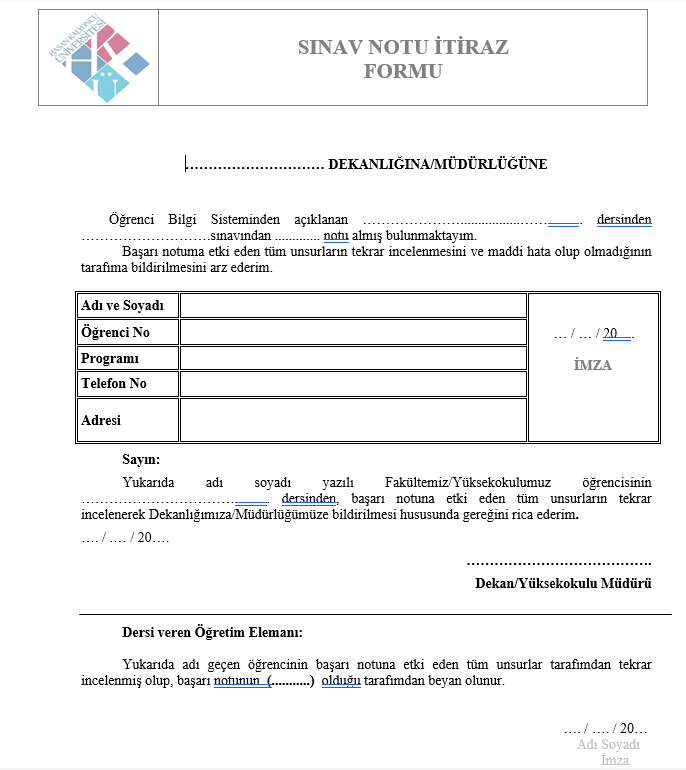 Ayrıca İİSBF ana sayfasında disiplin iş akışı yer almaktadır. 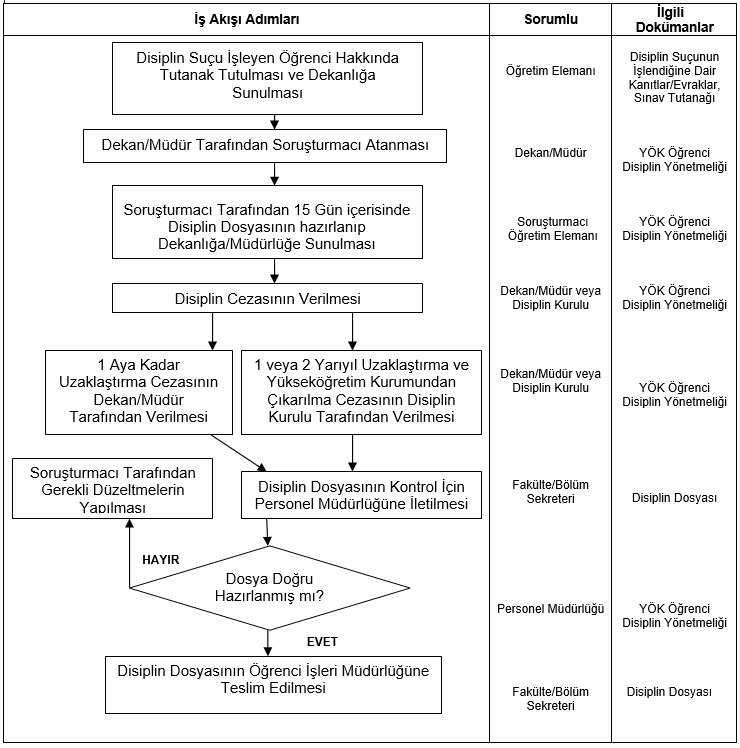 Devamsızlıklar her hafta ilgili öğretim üyesi tarafından üniversite öğrenci bilgi sistemine (OBS) işlenmektedir. İlgili derse katılım sağlayan öğrencilerin gerek ıslak imzaları ile yoklama tutanaklarını imzalaması, gerek öğretim üyesinin yoklamayı sınıf ortamında alması sebebiyle itiraza mahal verecek ortam oluşturulmaz.Öğrencilere üniversite hayatına giriş dersinde Öğrenci Bilgi Sistemi (OBS) kullanımı hakkında bilgi verilmektedir. Ara sınav bir hafta önce, final sınavları ise iki hafta öncesinden fakülte web siteleri aracılığıyla öğrencilere duyurulmaktadır.  Ara sınavlar eğitim öğretim döneminin başlamasından sekizi hafta sonra, final sınavları ise on dördüncü haftanın sonunda gerçekleştirilmektedir.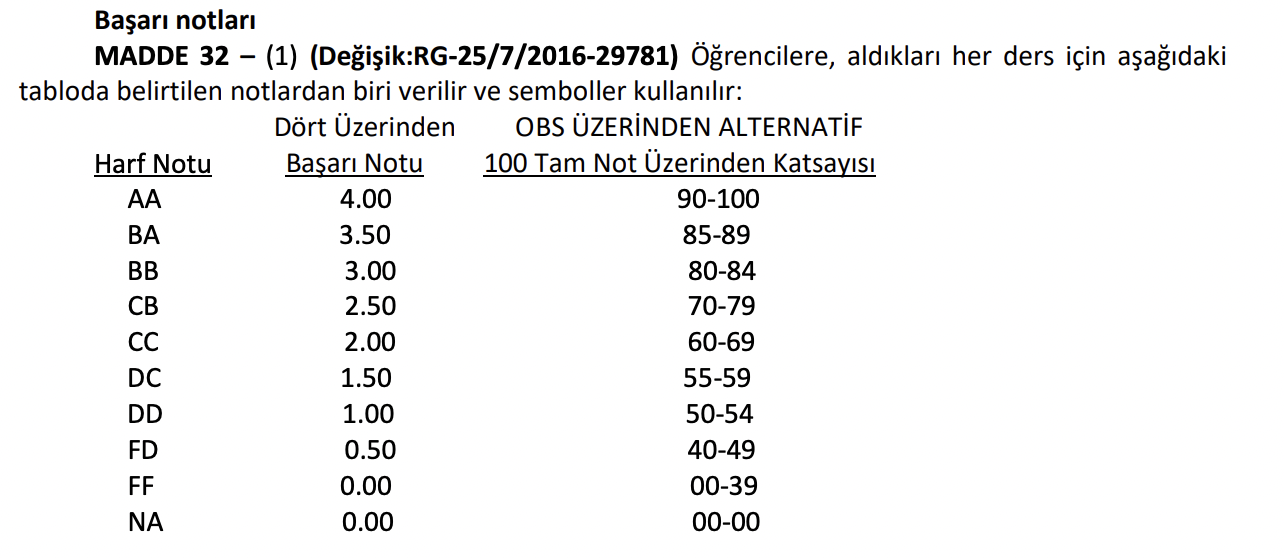 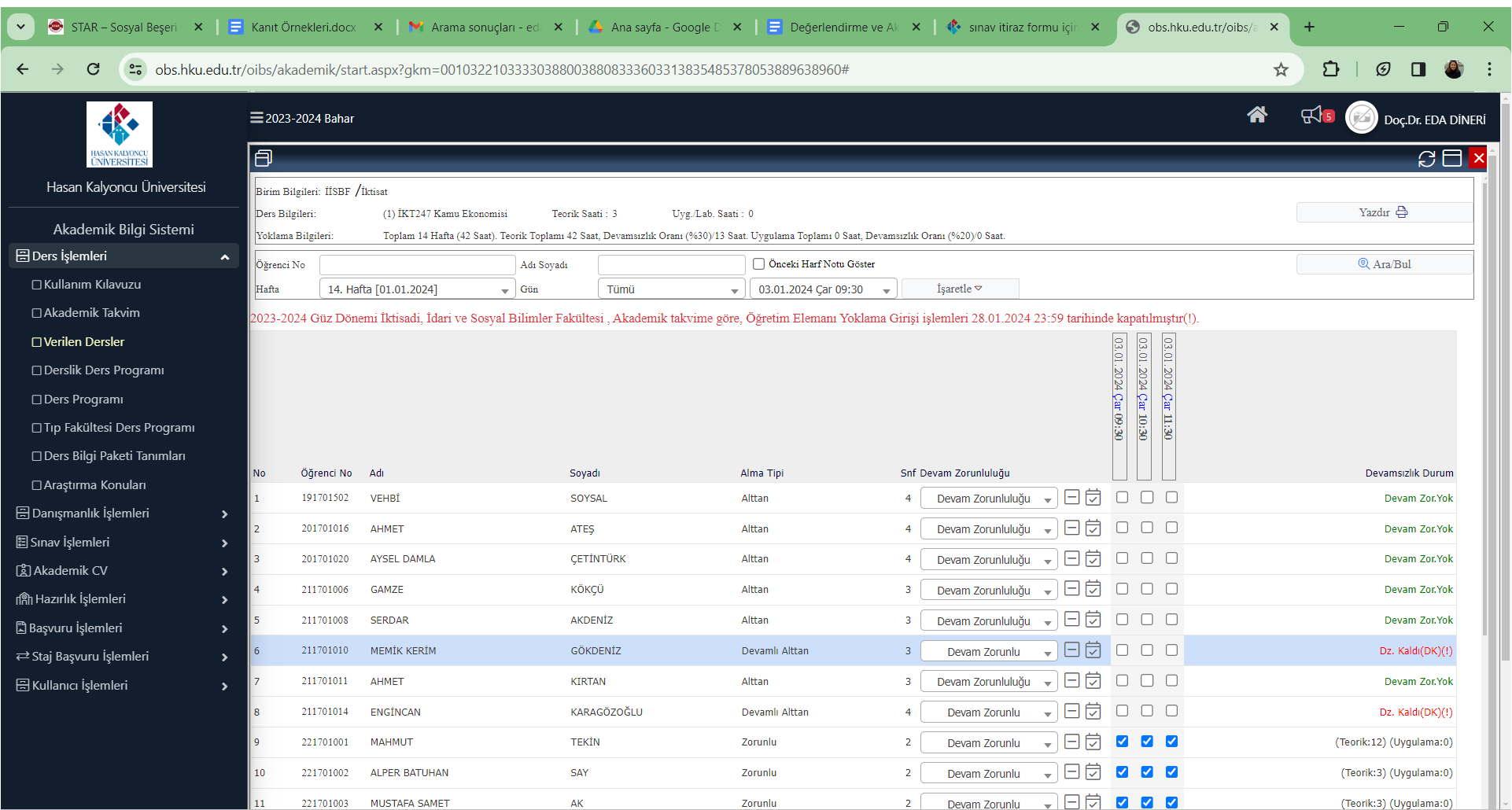 Açıklama:-Öğrencilerin mezuniyetlerine karar vermek ve programın gerektirdiği tüm koşulları yerine getirdiklerini belirlemek için takip edilen süreci ve kullanılan yöntem (ler)i özetleyiniz.	Bu	yöntem	(ler)in	güvenilir	olduğunun	gerekçeleriyle	açıklanmasıbeklenmektedir.Öğrenci ve Mezun Sayıları. Öğrencilerin mezuniyetlerine karar verilirken ve programın gerektirdiği tüm koşulların yerine getirilip getirilmediği tespit edilirken birden fazla kontrol ve tespit aşaması uygulanmaktadır. Bu kapsamda mezun olma aşamasında olan öğrenciler için gerekli ulusal kredi ve AKTS  düzeyine ulaşılıp ulaşılmadığı öncelikle öğrencinin akademik danışmanı tarafından sorgulanmakta ve tespit edilmektedir. Akademik danışman öğrencinin ders planında yer alan tüm dersleri tamamladığını, gerekli ulusal kredi ve AKTS değerlerine ulaşıldığını ve öğrencinin not ortalamasının 2.00 ve üzeri olduğunu tespit etmesi halinde öğrencinin mezuniyet şartlarını taşıdığını belirten bir yazıyı içeren öğrenci transkriptini Bölüm Başkanlığı’na sunmaktadır. Bölüm Başkanlığı gerekli tüm şartları kontrol ettikten sonra akademik danışmanın da incelemesini baz alarak mezuniyet işlemlerini başlatmak üzere Fakülte Dekanlığı’na öğrencinin mezuniyet işlemlerinin başlamasını talep eden bir üst yazı gönderir.  -Öğrencilerin mezun olabilmesi için gerekli şartları özetleyiniz.Öğrenciler mezun olabilmek için öncelikle ders planında yer alan tüm dersleri tamamlamak ve 2.00 ve üzeri not ortalamasına sahip olmak zorundadır.  İktisat Bölümü ders planında tüm derslerini başarıyla tamamlayan bir öğrenci 145 Ulusal Kredi ve 240 AKTS’ye ulaşmış olacaktır. Mezun olabilecek öğrencilerin transkriptleri bölüm başkanlığı aracılığıyla dekanlığa gönderilmektedir.  Onaylar Fakülte Kurul Kararından geçmektedir.  Fakülte Kurul Kararı örneği EK 8 ‘de yer alabilmektedir. Açıklama:-Lisans Programının sahip olduğu Program Eğitim Amaçlarını (PEA) maddeler halinde yazınız. PEA’ları yazarken STAR’ın Program Eğitim Amaçları tanımına uyması gerekmektedir.-STAR’ın Program Eğitim Amaçları tanımı ise şu şekildedir; Programın mezunlarının yakın bir gelecekte erişmeleri istenen i) kariyer hedeflerini, ii) çalışma alanlarını ve bu alanlarda üstlenecekleri iii) rolleri belirten ve iv) mesleki beklentileri tanımlayan amaçlar olmalıdır.-Bu çerçevede Program Eğitim Amaçları, program paydaşlarının ihtiyaçlarına dayanmalıdır. PEA’lar Program mezunlarının, kariyerlerinin erken dönemlerinde paydaşların ihtiyaçlarını karşılayabilecek neler yapabilmelidirler? sorusuna cevap vermelidir.Program Eğitim AmaçlarıEkonomik olaylar, sorunlar ve gelişmeler hakkında bilimsel araştırmalar yaptırmakAkademik gerekler, piyasaların ihtiyaçları ve küresel ekonomi ile uyumlu, uluslararası standartlarda, esnek ve dinamik bir müfredat sunmakEtkili bir danışmanlık sistemiyle, öğrenciler için, ana omurgasını iktisadın oluşturduğu farklı uzmanlık alanlarını seçme imkânı sunmakBir yarıyıl boyunca (14 hafta) çeşitli endüstrilerde uygulamalı eğitim (COOP, Cooperative Education) olanağı sunmakMezun öğrencilerimiz program sonunda aşağıda belirtilen yeterliliklerle donanmış olacaktır;·   	Güncel iktisadi sorunları çözmeye yönelik katkıda bulunmak için, farklı iktisat kuramlarının önermelerini uygulamalı bir konuda sınamaya yarayacak nicel ve nitel iktisadi yöntemlerin bilgisine sahip olmak.·   	Eğitim sürecinde oluşturduğu birikimi ve problem çözme yeteneğini gazete, dergi yazısı, oturum, panel gibi ortamlarda ve bunların sanal (internet) denklerinde paylaşabilecek yazma, yazılım kullanma ve sunum yapabilme tecrübesine sahip olmak.·   	Konusuyla ilgili akademik, mesleki, bölgesel ve global ağların içinde yer almak, bu ağları etkin olarak kullanabilme yetisine sahip olmak.·   	Bulunduğu toplumun ihtiyaçları konusunda yeterli sosyal sorumluluk ve bilince sahip olmak ve gerektiğinde sosyal dinamikleri etkileyebilecek/yönlendirebilecek aktiviteleri organize edebilecek/destekleyebilecek tecrübeye ve yetiye sahip olmak.·   	Eğitim sürecinde edindiği bilgileri iş yaşamı ve kendi yaşamında edindiği bilgilerle beraber değerlendirerek, kendisine gerekli olan bilgilerin bir sentezini yapabilmek.·   	Elde edeceği eleştirel ve analitik düşünme yeteneği sayesinde kendi öğrenim gereksinimlerini belirlemek ve ileri düzey öğrenimini yönlendirebilmek.·   	Ekonomik aktör ve ilişkilerin yerel, ülke ve küresel düzeyde tanımlanması, bunlar hakkında verilerin derlenmesi, işlenmesi ve ekonomi politikalarına yol gösterebilecek bilimsel araştırma kapasitesine ulaşılması için yeterli kuramsal ve pratik bilgi birikimine sahip olmak.·   	Ekonominin bir sosyal bilim olduğunu unutmayarak toplumsal dinamikleri iktisadi süreçlere hem bir girdi hem de sonuç olarak eklemleme becerisine sahip olmak ve bu alanda yapılan kuramsal yeniliklere açık olmak.·   	Üniversitede edindiği birikimi bulunduğu toplumun kültürel ve tarihsel yapısıyla ilişkilendirebilmek ve toplumun farklı katmanlarına iletebilmek.·   	Bir yabancı dili kullanarak ekonomiyle ilgili bilgileri ve değişiklikleri izleyebilmek ve meslektaşları ile iletişim kurabilmek.·   	Ekonomi ile ilgili verilerin toplanması, yorumlanması, duyurulması ve uygulanması aşamalarında toplumsal, bilimsel ve etik değerlere sahip olmak.·   	Üniversite sonrası mesleki ve kişisel gelişiminin devamında yardımcı olacak ikinci bir yabancı dile hakim olmak.https://ikt.hku.edu.tr/lisans-program-yeterliligi/ Program eğitim amaçlarının Öğrenci Bilgi Sistemi’nde tanımlandığına ilişkin belge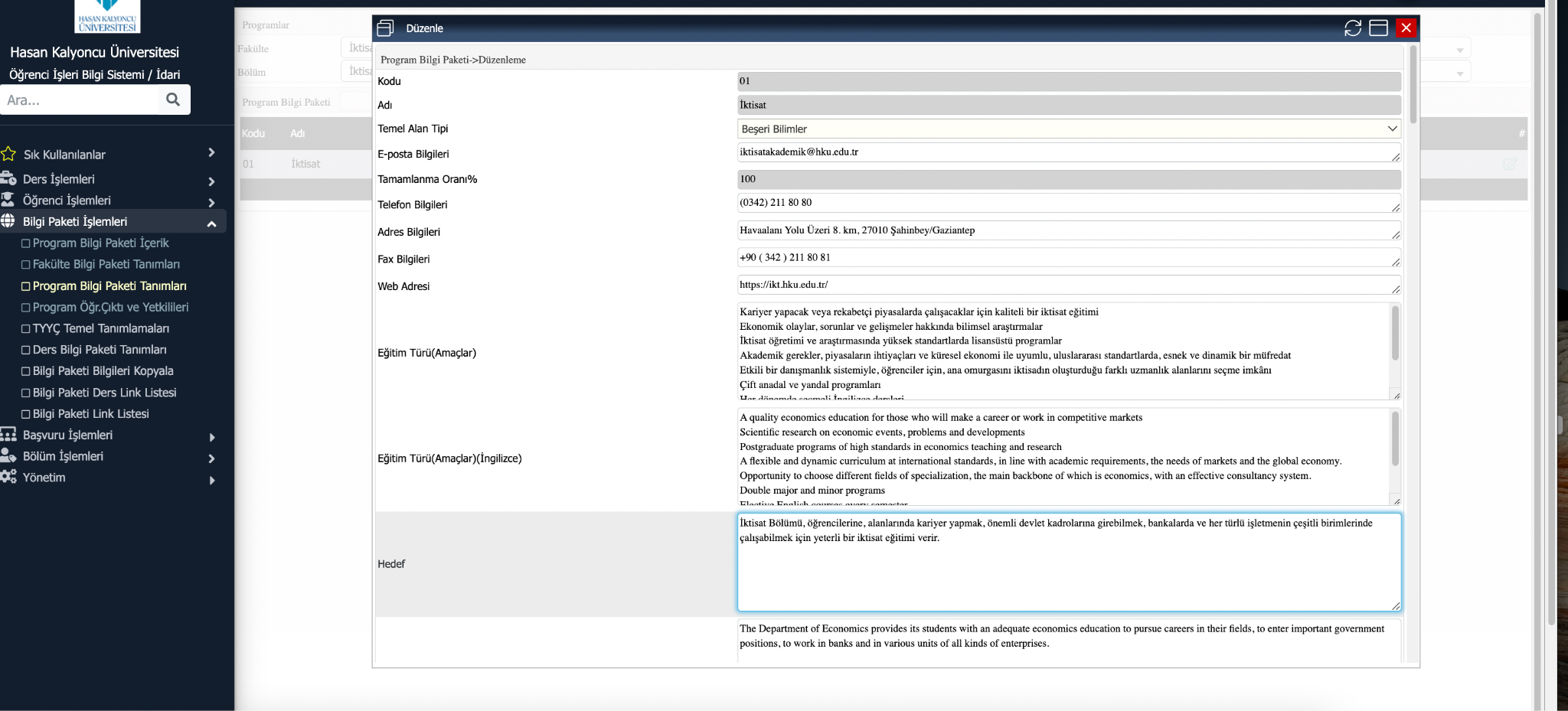 Program öğrenme amaçları program öğrenme çıktıları ile uyumlaştırılarak hazırlanmıştır.   Müfredat planımızda amaçlara uygun şekilde her dönem seçmeli ingilizce dersi, güncel gelişmelere bağlı olarak dinamik bir müfredata sahiptir. Örneğin son yıllarda dijital dönüşüme bağlı olarak İKT 329 Bilim Teknoloji ve Dijital ekonomi dersi açılmıştır.  Ayrıca son yıllarda artan çevre sorunlarına bağlı olarak İKT221 Enerji Ekonomisi,  İKT 237 Doğal Kaynaklar, İklim ve Çevre Ekonomisi dersleri güncel olarak işlenmektedir. Ayrıca seçmeli ders olarak Yapay Zeka İktisadı, ve İktisatçılar için Makine Öğrenmesi dersleri müfredata eklenmiştir.  Öğretim Müfredatı Planı EK 2.1’de yer verilmektedir. Dikkat edilmesi gereken hususlar;Program Eğitim Amaçları yukarıda verilen tanıma uymalı ancak mezunların bilgi, beceri ve davranışlarını ifade eden bireysel nitelikler içermemelidir.Yakın gelecekten kasıt 3-5 yıllık bir zaman süresidir. PEA’lar genellikle 4-7 tanedir. Busayılardan fazlası önerilmez.Program Eğitim Amaçlarının yazım biçimi bölüm misyonu biçiminde değil, programmezunlarının kariyerlerine odaklı olmalıdır.Program Eğitim Amaçları, Program Öğrenme Çıktılarını çağrıştıracak veya ProgramÖğrenme Çıktıları ile benzer biçimde tanımlanmamalıdır.Önemli: Ölçüt 3 içindeki Program Öğrenme Çıktıları; öğrencilerin tanımlanan Program Eğitim Amaçlarına ulaşabilmeleri için mezun oluncaya kadar kazanmaları gereken bilgi, beceri ve yetkinlikleri tanımlar. Dolayısıyla PEA’lara ulaşabilmek için tanımlanmış Program Öğrenme Çıktıları (PÖÇ) ve bu Program Öğrenme Çıktılarına ulaşabilmek için ise tanımlanmış Program Öğretim Planına (Müfredata) ihtiyaç vardır. Görüldüğü üzere hepsinin birbirini tamamlayan bir yapıda olması gerekir.Sonuç olarak ÖDR’nin bütününde Program Eğitim Amaçları ile Program Öğrenme Çıktıları arasındaki ilişki ve Program Öğrenme Çıktılarıyla Program Öğretim Planındaki derslerin kazanımları arasındaki bağlantılar, gerçekçi bir değerlendirmeyle ortaya konulmalıdır.Açıklama:-Tanımlanan Program Eğitim Amaçlarının, Programın bağlı olduğu Yükseköğretim Kurumunun ve Fakültenin misyonu ile uyumlu olduğu açıklanmalıdır. Öncelikle Kurumun ve Fakültenin misyonunu, nerede yayımlanmış olduklarını da belirterek yazınız.-PEA’ların Kurumun ve Fakültenin misyonu ile ne ölçüde uyumlu olduğunu ayrı ayrı irdeleyiniz. Program Eğitim Amaçlarının bileşenleriyle, Kurumun ve Fakültenin misyonunun bileşenleri aralarındaki çapraz ilişkileri açıklayınız. Bu amaçla tablo(lar) kullanmanız önerilir.-Kurumda “Araştırma Üniversitesi, İhtisaslaşma Üniversitesi” gibi statü farklılaşması olması durumunda, bu farklılaşma Program Eğitim Amacına da yansıtılmış olması gerektiğine dikkat ediniz.Üniversitenin ve fakültenin vizyon ve misyonları HKU web sayfasında yer almaktadır. Hasan Kalyoncu Üniversitesi’nin misyonu; çalışma hayatıyla tam entegrasyon sağlayarak ‘kişiselleştirilmiş eğitimle’ girişimci bireyler yetiştirmek ve sanayiye kılavuzluk eden öncü uygulamalı araştırmaları hayata geçirmektir.İİBSF Misyonu ise; Kalite odaklı bir yönetim sistemiyle, iş dünyası ve diğer toplum kesimleriyle mükemmel bir işbirliği içinde, teori ve uygulama birlikteliğini sağlamak suretiyle akademik kadro, müfredat, AR-GE merkezleri ve diğer imkân ve süreçlerini mezunlarını küresel rekabete hazırlamak için planlayan, lisansüstü programlarıyla geleceği şekillendirecek akademik ve araştırmacı kadrolarını sürdürülebilir kılan bir fakülte olmaktır.https://kalite.hku.edu.tr/vizyon-misyon/ https://iisbf.hku.edu.tr/hakkimizda/#vizyon-misyonÜniversitemizin misyonu, bölgemizin ve ülkemizin sosyo-ekonomik gelişim düzeyinin yükselmesine katkıda bulunan; inşacı ve eleştirel düşünen, etik değerleri önemseyen, toplumsal sorunlara duyarlı, doğa ve çevre bilinci gelişmiş, geleceğini tasarlayabilen, ulusal ve uluslararası alanda saygın ve üstün nitelikli profesyoneller yetiştiren; uluslararası olma ve disiplinler arası ilkeleri doğrultusunda, teknolojik imkânları en doğru biçimde kullanarak, yenilikçi, girişimci ve kendini yenileyen öğrencileri yetiştirmeye yönelik uygulama ağırlıklı bir eğitim-öğretim modeli sunan; kalite kültürünün sürdürülebilmesine yönelik akademik ve idari yönetim anlayışıyla farklılık oluşturan; araştırmalarıyla bilime, sanata ve kültüre evrensel düzeyde katkı sağlayan bilimsel bilgi üreten kalite odaklı bir üniversite olmaktır.Üniversitemiz, geleneksel değerlerden ilham alan evrensel kültürle bütünleşen geleceğe yön veren, uluslararası, disiplinler arası, inşacı ve yenilikçi bakış açısıyla, toplumsal sorunlara sürdürebilir çözümler getirmeyi misyon olarak belirlemiştir. Bu çerçevede, araştırma faaliyetleri ve uluslararası işbirlikleriyle bilim, kültür, sanat ve teknoloji çalışmalarında ulusal ve uluslararası düzeyde tanınan ve tercih edilen ve dünya sıralamasında da yer alan bir saygın üniversite olmayı hedeflemektedir. Bu hedefe göre, İktisat Bölümü, dünyanın ve Türkiye’nin en iyi üniversiteleri ile karşılaştırılabilir düzeyde güncel, zengin ve temel akademik gerekler dışında büyük ölçüde dijital ekonomiye yönelik müfredata sahiptir.Üniversitesimiz, yürütülmekte olan kalite yönetim sisteminin etkin çalışması için gerekli süreçlerin tanımlanması, ilişkilendirilmesi ve kontrolü yoluyla süreç yaklaşımını göstermek, yetki ve sorumlulukları belirtmek ve üçüncü taraflara Hasan Kalyoncu Üniversitesi kalite yönetim sisteminin nasıl uygulandığını göstermek amacıyla Kalite El Kitabı’nı hazırlamış ve Stratejik Planı oluşturmuştur.  Açıklama:Program eğitim amaçlarının kolayca erişilebilecek biçimde nerede yayımlanmış olduğunu belirtiniz.Programın eğitim amaçları HKÜ İİSBF İktisat bölümü hakkımızda kısmında yer almaktadır. Hem öğrencilerimiz hem de iç ve dış paydaşlarımız web sayfasından görebilmektedir. Ayrıca öğrencilerimiz OBS sisteminden program eğitim amaçlarını  görüntüleyebilmektedir. https://ikt.hku.edu.tr/hakkimizda/Açıklama:Programın Eğitim Amaçları, programın iç ve dış paydaşlarının gereksinimleri göz önüne alınarak oluşturulmalıdır. Programın Eğitim Amaçlarını oluşturma çalışmaları tanımlanmış süreçler doğrultusunda gerçekleştirilmelidir. Bu çerçevede Programın iç ve dış paydaşlarını sıralayınız. Program Eğitim Amaçlarının iç ve dış paydaşların gereksinimleri dikkate alınarak, nasıl belirlendiğini kanıtlarıyla açıklayınız. Bu amaçla kullanılmış olan yöntem(ler), sistematik olmalı ve somut verilere dayanması beklenmektedir.İZ:İzle               ÇG:Çıkarlarını Gözet,çalışmalara dahil et                 BL:Bilgilendir                    BÇ:Birlikte ÇalışDış paydaş olarak yer alan işverenler, sınıfın sonuna kadar olan bütün dersleri alan öğrencilerimizin alacakları Endüstride Uygulamalı Eğitim (CO-OP) dersi ile üniversite-iş dünyası işbirliğine dayalı eğitim modelinde yer almaktadır. Bu modelde, teorik eğitim ile çalışma hayatı birleştirilmektedir. 14 haftalık CO-OP eğitimi, tamamı bir tek firmada/kurumda yapılan kesintisiz bir çalışmayı içermektedir. Bu eğitimle, öğrencilerimiz, işverenlerin karşısına tecrübeli mezunlar olarak çıkacak ve iş yerindeki öğrenme süresini en aza indireceklerdir. Açıklama:Program Eğitim Amaçlarının güncelleme çalışmaları tanımlanmış süreçler doğrultusunda gerçekleştirilmelidir. PEA’lar paydaşların ihtiyaçları ve Programın bağlı bulunduğu Kurumun öncelikli alanları doğrultusunda sürekli ve düzenli olarak nitel ve/veya nicel yöntemlerle veri toplamak suretiyle gözden geçirilmeli ve güncellenmelidir. Bu kapsamda Program eğitim Amaçlarının iç ve dış paydaşlarının gereksinimleri doğrultusunda hangi aralıklarla ve nasıl güncellendiğini ve bundan sonra nasıl güncelleneceğini kanıtlarıyla açıklayınız.Açıklama:-Eğitim programının amaçlarına ulaşmayı garanti altına almak üzere paydaşlardan alınan veriye dayalı ölçme-değerlendirme süreçleri tanımlanması ve işletilmesi beklenmektedir.-Bu kapsamda Program, PEA’ları değerlendiren bir ölçme-değerlendirme sistemi oluşturmalıdır. Bunun için detaylı veri toplama planı olmalı, mezunlar ve diğer dış ve iç paydaşlar ile iletişim için kullanılan mekanizmalar açıklamalıdır (Hangi paydaştan hangi veriler toplanacak? Kim toplayacak? Hangi yollar ile veri toplanacak? Nasıl kaydedilecek? Sürekliliği nasıl sağlanacak? Nasıl raporlanacak?).-PEA’ları ölçme-değerlendirme sisteminde sorumlu kişi/kişilerin görevlendirilmesi yapılarak işlerlik sağlanmalıdır. Bu süreç yardımıyla ilgili süreçlere ilişkin PUKO çevriminin en az bir kez kapatılması çerçevesinde program amaçlarına ulaşıldığı kanıtlanmalıdır.Açıklama:Ölçüt 2.6 kapsamında kurulan ve işletilen sistemle Program Eğitim Amaçlarına ulaşıldığının gösterilmesi beklenmektedir. Bu kapsamda Program Eğitim Amaçlarına hangi düzeyde ulaşıldığını kanıtlarıyla anlatınız.Dış paydaş olarak yer alan işverenler, sınıfın sonuna kadar olan bütün dersleri alan öğrencilerimizin alacakları Endüstride Uygulamalı Eğitim (CO-OP) dersi ile üniversite-iş dünyası işbirliğine dayalı eğitim modelinde yer almaktadır. Bu modelde, teorik eğitim ile çalışma hayatı birleştirilmektedir. 14 haftalık CO-OP eğitimi, tamamı bir tek firmada/kurumda yapılan kesintisiz bir çalışmayı içermektedir. Bu eğitimle, öğrencilerimiz, işverenlerin karşısına tecrübeli mezunlar olarak çıkacak ve iş yerindeki öğrenme süresini en aza indireceklerdir. Coop değerlendirme formu ise, firmaya kabul edilen CO-OP öğrencisi ile ilgili değerlendirmeleri yapılması amacı ile hazırlanmıştır. Değerlendirmeler, CO-OP öğrencisinin almış olduğu CO-OP Eğitimi dersinin notlandırılmasında önemli bir etkendir. Değerlendirme Formu; Mesleki Yeterlilik, İş Tutumu ve Kişisel Yeterlilikler olmak üzere 3 bölümden oluşur.  Değerlendirme, aşağıdaki gibi rakamla ifade edilmektedir..Açıklama:-Program Öğretim Planı için Lisans Programı Öğretim Planı (Müfredat) Tablo 4.1.’idoldurarak veriniz.-Dersleri yazarken dersin türünü (1) Temel alan (2) Uzmanlık alan (3) YetkinlikTamamlayıcı (4) Diğer olarak belirtmeniz beklenmektedir.Müfredat Zorunlu Dersler – Program Eğitim Amaçları Çapraz TablosuMüfredat Seçmeli Dersler – Program Eğitim Amaçları Çapraz TablosuMüfredat Zorunlu Dersler – Program Öğrenme Çıktıları Çapraz Tablosu (Zorunlu Dersler Müfredat Haritası)Müfredat Seçmeli Dersler – Program Öğrenme Çıktıları Çapraz Tablosu (Seçmeli Dersler Müfredat Haritası)Program Öğretim Planı – STAR Çıktıları Çapraz TablosuTemel alan dersleri: Program Öğrenme Çıktılarının kazandırılabilmesi amacıyla öğrencileri mesleki uzmanlık alan derslerine hazırlayabilmek için öncelikle alana giriş niteliğindeki dersler bu kategoride gruplandırılır. Örneğin; İktisada Giriş I, Yönetim Bilimi I, Siyaset Bilimi I, Hukukun Temel Kavramları vb.Uzmanlık alan dersleri: Alana yönelik temel dersleri pekiştiren derslerdir. Öğrenciye mesleğe yönelik bilgi, beceri ve yetkinlik kazandıracak derslerdir. Zorunlu uzmanlık alan dersleri ve seçmeli uzmanlık alan dersleri alanı ilgilendiren temel ana bilim dalları arasındaki dağılım esas alarak tasarlanır. Uzmanlık alan derslerinde öğrencilerin derse aktif katılımını ve eleştirel ve analitik düşünmesini destekleyecek öğretim yöntem ve teknikleri (tartışma, vaka analizi, beyin fırtınası, vb.) tercih edilir. Programa özgü dersler farklı uzmanlık alanlarına yönelik derslerden tasarlanır. Örneğin; Makro İktisat, Borçlar Hukuku, Uygulamalı Girişimcilik Eğitimi, Uluslararası Politikada Orta Doğu, KarşılaştırmalıKamu Yönetimi, Siyaset Teorisi, İşletme Yönetimi, Yönetim Psikolojisi, Ceza Hukuku, Vergi Hukuku, Kamuda Stratejik Yönetim Araştırmaları I, Portföy Yönetimi, Davranışsal Finans, Bankacılık ve Sigortacılık, Stratejik Muhasebe Yönetimi, Firma Değerlemesi, Banka Muhasebesi vb.Yetkinlik tamamlayıcı dersler: Program öğretim planındaki yetkinlik tamamlayıcı dersler birinci yarıyıldan itibaren gerek YÖK dersleri gerekse Ortak Seçmeli Dersler ve Mesleki Seçmeli Dersler Grubunda verilir. Üniversite genelinde, farklı fakültelerden seçimlik olarak alınabilen Ortak Seçmeli Dersler ile öğrencilere hemen her alandan yetkinlik kazandırabilecek dersler bu kategoride gruplandırılır. Örneğin; Kariyer Planlama, Türk Dili I, İngilizce I, Atatürk İlkeleri ve İnkılâp Tarihi I, Bilişim Teknolojileri, Gönüllülük Çalışmaları, Beden Eğitimi I, Güzel Sanatlar I, Ortak Seçmeli Dersler II vb.-Müfredat, öğrencilerin kazanması gereken bilgi, beceriler ve yetkinlikler ile uyumlu olarak geliştirilmelidir. Bu ilkeler dikkate alınarak oluşturulan Program Öğretim Planında yer alan derslerin Program Eğitim Amaçları ve Program Öğrenme Çıktılarını kapsadığına/sağladığına dikkat edilmelidir. Bu husus gerekli şekillerde açıklanmalıdır (her dersin, Program Eğitim Amaçları ve Program Öğrenme Çıktıları bileşenlerine katkılarını gösteren tablo: dersler ile PEA/PÖÇ matrisi tablosu verilmesi önerilir). Ayrıca Programın misyonu ile de tutarlı olması beklenmektedir.-Program Öğretim Planın içeriği Program Öğrenme Çıktılarının ve Program EğitimAmaçlarının öğrencilere kazandırılabilmesi için tasarlanmış olduğunu açıklayınız.-Program Öğretim Planında yer alan tüm derslerin (bölüm dışı dersler dahil) izlencelerine ulaşılacak link verilmelidir (web sayfası linki verilmesi yeterlidir).https://ikt.hku.edu.tr/ders-bilgi-formlari/Açıklama:Program Öğretim Planının, Program Öğrenme Çıktıları (Genel Ölçütler) bileşenleri içerdiğini gösteriniz. Ayrıca Program Öğretim Planının Ölçüt 10’da verilen Programa Özgü Ölçüt bileşenleri içerdiğini gösteriniz. Diğer bir ifadeyle hangi müfredattaki hangi derslerin genel ölçütleri kapsadığını hangi derslerin ise programa özgü ölçütleri kapsadığını açıklayınız/eşleştiriniz. Bunun için tablolar kullanılabilir.Açıklama:Eğitim-öğretim sürecinde kullanılan yöntemler, araç ve gereçler öğrencilerin program öğrenme çıktılarına (bilgi, beceri ve yetkinlikler) ulaşmalarını sağlayabilecek nitelikte olmalıdır. Bu kapsamda Program Öğretim Planının uygulanmasında kullanılan öğretim yöntemlerini (derse dayalı, modüler, probleme dayalı, uygulamalı, Rol Yapma / Drama, Problem Çözme Vaka Çalışması, Beyin Fırtınası, Tartışmalı Ders, Gösterim, Seminer, Grup Çalışması, Saha / Arazi Çalışması vb.) açıklayınız. Müfredat derslerinin öğretim yöntemleri ile ilişkiyi gösteren tablolar kullanılabilir.Müfredat Derslerinin Öğretim Yöntem ve TeknikleriAçıklama:Programı yürüten bölümün, bölüm başkanlığı düzeyinde ve/veya öğretim üyelerinden oluşan komiteler aracılığıyla, lisans programı Program Öğretim Planının sürekli gözetimini ve gelişimi sağlayan bir sistem kurmuş ve işletiliyor olması beklenmektedir. Buna ilişkin süreci açıklayınız.İktisat Bölümü yapısı itibariyle güncel gelişmelere son derece açık ve dinamik bir yapıya sahip bir sosyal bilim dalı olarak öne çıkmaktadır. Bu nedenle zaman içerisinde meydana gelen küresel ekonomide yaşanan değişimler ve dönüşümler de program öğretim planın günümüz ve geleceğe yönelik olarak sürekli güncel tutulmasını gerektirmektedir. Bu kapsamda İktisat Bölümü olarak İktisat Bölüm Başkanlığı yönetiminde program öğretim planı sürekli değerlendirilmekte ve güncel iktisadi sorunlara ve uluslararası gelişmelere duyarlı olarak güncellenmektedir. Örneğin Covid-19 sürecinde salgın hastalıkların iktisadi etkilerinin öne çıkmasından ötürü buna yönelik seçmeli derslerin ders havuzuna eklenmesi, veya yapay zeka ve makina öğrenmesi ile ilgili ciddi gelişmelerin ve dönüşümlerin ortaya çıkmasıyla birlikte program öğretim planının dijital dönüşümü destekleyecek ve öğrencileri bu yönde donanımlı hale getirecek şekilde güncellenmesi gibi faaliyetler yürütülmüştür. Bu gibi kararlar İktisat Bölüm Kurulu’nda görüşülerek karara bağlanmakta ve Dekanlık aracılığıyla Senato’ya sunulmaktadır. Bu kapsamda alınmış Bölüm Kurulu Kararı Ek-4’te sunulmuştur.Açıklama:Müfredatta yer alan temel alan derslerini sıralayınız. Tablo kullanılması önerilir. Aşağıda örnek verildiği şekilde açıklama yapabilirsiniz.Tablo 4.4.1. Temel Alan DersleriProgramda 44 AKTS temel alan dersi (10 ders) yer almaktadır.  Bunların 24 AKTS’si (5 ders) birinci, 20 AKTS’si ikinci (5 ders), sınıfta yer almaktadır. Üçüncü ve dördüncü sınıfta temel alan dersi yoktur. Temel alan derslerinin tamamı zorunlu derslerdir.Açıklama:Müfredatta yer alan uzmanlık alan derslerini sıralayınız. Tablo kullanılması önerilir. Aşağıda örnek verildiği şekilde açıklama yapabilirsiniz.Tablo 4.4.2. Uzmanlık DersleriProgramda 104 AKTS uzmanlık alan dersi (30 ders) yer almaktadır. Bunların 26 AKTS’si (8 ders) ikinci, 41 AKTS’si (10 ) üçüncü ve  37 AKTS’si (11 ) dördüncü sınıfta yer almakta olup birinci sınıf düzeyinde uzmanlık alan dersi yoktur. Uzmanlık alan derslerinin 88 AKTS’si zorunlu dersler, 45 AKTS’si seçmeli derslerden oluşur.Açıklama:Müfredatta yer alan yetkinlik tamamlayıcı derslerini sıralayınız. Tablo kullanılması önerilir. Aşağıda örnek verildiği şekilde açıklama yapabilirsiniz.Tablo 4.4.3. Yetkinlik Tamamlayıcı derslerProgramda 92 AKTS yetkinlik tamamlayıcı ders (31 ders) yer almaktadır. Bunların 25 AKTS’si (8 ders) birinci, 19 AKTS’si  (7 ders),  33 AKTS’si (12 ders) üçüncü ve 12 AKTS’si (4 ders) dördüncü sınıfta yer almaktadır. Yetkinlik tamamlayıcı derslerin 30 AKTS’si zorunlu dersler, 54 AKTS’si seçmeli derslerden oluşur.Açıklama:Öğrencilere sağlanan staj imkanlarını açıklayınız. Öğrencilere bu imkanların nasıl duyurulduğuna ilişkin süreci anlatınız. Bu imkanı kullanan öğrencilere ilişkin nicel ve nitel bilgiler verilmesi beklenmektedir.İktisat Bölümü öğrencileri 7. yarıyıl sonunda ders planında yer alan tüm dersleri tamamlamak şartıyla (ya da en fazla 3 dersten harf notu ile kalmış olmak), 8. yarıyıl boyunca zorunlu olarak  İKT400 Endüstride Uygulamalı Eğitim (COOP) stajı yapmaktadırlar.  Zorunlu staj uygulaması öğrencilere gerek 1. yarıyıl oryantasyon süresince gerekse akademik danışmanların sürekli bilgilendirmeleri yoluyla öğrencilere duyurulmaktadır. 7. Yarıyılı tamamlamış ve staja çıkma şartlarını taşıyan öğrenciler COOP Bölüm koordinatörü tarafından belirlenerek bilgilendirme ve hazırlık toplantıları yapılmaktadır. Gerekli resmi prosedürler tamamlandıktan sonra ilgili öğrenciler, 8. yarıyıl ders başlangıç tarihinde seçmiş oldukları firmalarda staja başlamakta ve yarıyıl sonu derslerin  kesilmesi ile birlikte (14 Hafta) stajlarını tamamlamaktadırlar. 2023-2024 Bahar Dönemi itibariyle İktisat Bölümü’nden 12 öğrenci staj faaliyetine başlamış bulunmaktadır. Öğrenciler başta Gaziantep olmak üzere Ankara, İstanbul, Hatay gibi farklı şehirlerde staj yükümlülüğünü yerine getirmektedir.   Hasan Kalyoncu Üniversitesi COOP Stajı ile ilgili işleyiş ve kuralları içeren COOP Yönergesine aşağıdaki linkten ulaşılabilir. https://www.hku.edu.tr/wp-content/uploads/2018/03/coop-egitimi-yonergesi.pdfAçıklama:-Lisans Programı Öğretim Kadrosu Yük Özetini Tablo 5.1.(a).’yı doldurunuz. Tabloda Toplam Etkinlik Dağılımında her bir öğretim elemanı için eğitim-öğretim faaliyetlerine, araştırmaya ve diğer faaliyetlere (danışmanlık, bilirkişilik vb.) ne kadar zaman ayırdığını yüzdelik olarak belirtiniz.-Öğretim kadrosunun sayı ve nitelikleri planlanan eğitimi veren Programın gereksinimlerine uygun olmalı ve Program Öğrenme Çıktılarına ulaşmayı sağlamalıdır.-Öğretim kadrosunun eğitim ve araştırma etkinlikleri yürütecek ve programın tüm alanlarını kapsayacak biçimde sayıca yeterliliği gösterilmelidir. Öğretim kadrosu sayı ve nitelik olarak yeterli değilse bu durum açıklanmalıdır.Bölümümüzde  tam zamanlı 2 Profesör, 4 Doçent ve 2 Araştırma Görevlisi bulunmaktadır. Lisans eğitimi   ile lisansüstü (YL ve DR) eğitiminin de yürütüldüğü bölümümüzde görev alan akademisyenlerin öğretim ve diğer faaliyetler açısından sayıca yeterli olmaktadır. Öğretim kadromuz kendi bölümümüzün alan derslerinin hemen hemen tamamına yetecek sayıdadır.Tablo 5.1’de son iki dönem için bölümümüzdeki akademik personel yük özetleri sunulmuştur. Tablo 5.1'e bakıldığında, bölümümüzdeki zorunlu ve seçmeli derslerin çoğunun bölüm öğretim üyeleri tarafından verildiği görülmektedir. İhtiyaç duyulması halinde kurum içindeki farklı bölüm veya fakültelerden veya bölgemizdeki kurumlardan gelen akademik personeller ile söz konusu açık kolaylıkla giderilebilmektedir. Tablo 5.2’de kurum içinden ve kurum dışından görevlendirilerek bölümümüzde ders veren öğretim üyeleri sunulmuştur. Bölüm dışından görevlendirmeye ihtiyaç duyulan derslerin çoğunluğunun alan dışı dersler veya seçmeli dersler olduğu görülmektedir. Bu derslerin ise büyük bir kısmının kurum içerisinden görevlendirilen akademik personeller tarafından karşılandığı, çok az bir kısmının ise kurum dışından, yakın illerdeki üniversitelerden görevlendirilen akademik personeller ile karşılandığı görülmektedir.Ders dağılımları, öğretim üyelerinin uzmanlık alanları ve deneyimleri dikkate alınarak yapılmaktadır. Araştırma görevlileri ise lisansüstü çalışmalarının yanı sıra sınav gözetmenliklerinde ve ders danışmanlıklarında yardımcı olmaktadır.Bölümümüzde Doç. Dr. Eda DİNERİ bölüm başkanı, Doç. Dr. Zeynep KÖSE bölüm başkan yardımcısı olarak görev yapmaktadır. İktisat Bölümü öğretim kadrosunun analizi tablo 5.3’de verilmiştir.Tablo 5.1. Öğretim Kadrosu Yük ÖzetiNotlar1) TZ: Tam zamanlı, YZ: Yarı zamanlı2) Her öğretim elemanı için son 2 dönemde verdiği tüm dersleri (Lisansüstü ve başka Lisans Programlarda verilen dersler dâhil) sıralayınız. Gerektiğinde ilave satır ekleyiniz.3) Etkinlik dağılımını, her bir öğretim elemanının toplam etkinliği %100 olacak biçimde yüzde olarak veriniz.4) İdari görevleri ‘diğer’ sütununda gösteriniz.Tablo 5.2. Kurum İçi ve Kurum Dışından (DSÜ) Görevli Öğretim Elemanı Yük Özeti5.3. Öğretim Kadrosunun AnaliziAçıklama:Lisans Programı Öğretim Kadrosunun Analizi Tablo 5.1.(b)’yi doldurunuz. Bu tabloya göre öğretim kadrosunun analizini yapınız. Unvan, anabilim dalları, deneyim süresi gibi açılardan irdeleyiniz. Öğretim kadrosunun tüm alanları kapsadığını gösteriniz. Program dışından gelen misafir öğretim elemanlarını belirtiniz. Program Öğretim Planındaki derslerin öğretim elemanlarının uzmanlıkları doğrultusunda verildiğini gösteriniz.Açıklama:Öğretim elemanları, Programın ve kendi uzmanlık alanı ile ilgili derslerin etkin bir şekilde planlanması, uygulanması ve değerlendirilmesini sağlayabilecek yeterliklere sahip olduğunu gösteriniz. Bunun için Araştırma-Geliştirme, Proje ve Yayın Tablo 5.2.(a)’yı doldurunuz.-Program bazında, bölüm bazında ve Fakülte bazında öğretim kadrosunun araştırma geliştirme, proje ve yayınlarının yeterli olduğunu belirtiniz. Kurumda bu yöndeki yaklaşım ve uygulamalarını açıklayınız. Yaklaşım ve uygulamalardan kasıt; öğretim kadrosunun profesyonel gelişimine yönelik bilimsel etkinliklerin idari ve ekonomik açıdan desteklenip desteklenmediği; öğretim kadrosuna yönelik bir performansdeğerlendirme sisteminin olup olmadığı ve öğretim kadrosu için eğiticilerin eğitimi gibi uygulamaların belirli aralıklarla yapılıp yapılmadığıdır.Bölümümüz öğretim elemanlarının sahip oldukları nitelikler, temel çalışma konuları ve detaylı CV’leri bölümümüz web sayfasında (https://ikt.hku.edu.tr/akademik-personel/) yer almaktadır. Bölümümüzdeki akademik personellerin yapmış olduğu çalışmalar SCI/SSCI/SCI-E ve alan indekslerinde taranan dergilerde yayınlanmaktadır. Ayrıca bölümümüzdeki tüm öğretim elemanları her yıl ekonomi alanındaki çalışmalara katkı sağlamak ve alandaki gelişmeleri yakından takip etmek için toplantı, sempozyum ve konferanslara katılım sağlamaktadır. Bunun yanı sıra halen yürütülmekte olan TÜBİTAK projelerinde görev almaktadırlar.Açıklama:Öğretim üyesi atama ve yükseltme kriterlerini Ölçüt 5’te belirtilen konuları da göz önüne alarak, kanıtlarla destekleyerek açıklayınız. Atama ve yükseltme kriterlerinin nasıl güncellendiği, paydaş görüşleri alındığı vb. ilişkin sürecin de açıklanması beklenmektedir.5.3. Atama ve YükseltmeÜniversitemizde, Öğretim üyesi atama ve yükseltme işlemleri için aşağıda verilen ölçütler ve uygulama esasları uygulanmaktadır.(https://www.hku.edu.tr/wp-content/uploads/2018/03/hku-atama-yukseltilme-yonergesi.pdf)HASAN KALYONCU ÜNİVERSİTESİAKADEMİK YÜKSELTİLME VE ATAMA YÖNERGESİBu yönerge, 2547 sayılı Yüksek Öğretim Kanunu ve diğer ilgili mevzuat hükümleri hariç, Hasan Kalyoncu Üniversitesi’nde Öğretim Üyeliğine yükseltilme ve atamalarda dikkate alınacak kriterler ile başvuru, değerlendirme ve atamaya ilişkin uygulama esaslarını belirler.AmaçMadde 1- Bu yönergenin amacı, Hasan Kalyoncu Üniversitesi’nin vizyon ve misyonunun gerektirdiği vasıfları haiz bir akademik kadronun oluşturulması, geliştirilmesi ve sürdürülmesini sağlayacak kriter, usul ve esasları belirlemektir. Bu amaçla yürürlükteki mevzuata uygun, objektif, adil, çalışmayı ve araştırmayı teşvik eden bir değerlendirme sistemi oluşturulması gerekmektedir.KapsamMadde 2- Bu yönerge, 2547 sayılı Yükseköğretim Kanunu’nun 5772 sayılı Kanun’la değiştirilen 23, 25 ve 26. maddeleri ile bu kanunun 65. maddesi gereğince hazırlanmış olan Öğretim Üyeliğine Yükseltilme ve Atama Yönetmeliği esasları saklı kalmak üzere, Hasan Kalyoncu Üniversitesi’nde öğretim üyeliğine yükseltilecek ve atanacak kişilerde aranacak kriterleri kapsar.DayanakMadde 3- Bu yönerge, 2547 sayılı Yükseköğretim Kanunu'nun ilgili hükümleri ile Öğretim Üyeliğine Yükseltilme ve Atanma Yönetmeliği ve Vakıf Yükseköğretim Kurumları Yönetmeliği esaslarına dayanır.Temel İlkelerMadde 4- Akademik Yükseltme ve Atamalarda aşağıdaki temel ilkeler göz önünde bulundurulur. Bu yönergenin içerdiği usul, esas ve kriterler, sadece yükseltilme ve atama başvurularının değerlendirilmesi konusunda asgari şartları belirler. Bu kriter ve esaslara göre ön değerlendirmenin geçilmiş olması yükseltilme ve atamanın kesinleştiği anlamına gelmez. Başvurular değerlendirilirken adayların akademik nitelik ve performansları ile topluma katkıları ayrıntılı bir şekilde incelenir. Yükseltilme ve atamalarda kişilik, eğitim-öğretim, araştırma, akademisyen yetiştirmeye katkı ve uygulamaya ilişkin özellikler birlikte değerlendirilir. Yükseltilme ve atamalarda adayların yurtiçi ve yurtdışı tecrübeleri ile yabancı dil seviyesi tercih nedenleri arasında yer alır. Üniversite Senatosu, gerek gördüğünde yükseltilme ve atama kriterlerinde değişiklik yapabilir.Kadro İhtiyacı ve İlanMadde 5- Hasan Kalyoncu Üniversitesinin fakülte, yüksekokul, enstitü ve diğer birimlerinde ihtiyaç duyulacak öğretim üyesi kadrolarının ilanında aşağıdaki prosedür izlenir:a) İlgili birimlerdeki bölüm başkanları, ihtiyaç duyulan kadrolara ilişkin taleplerini bölüm kurullarının görüşünü de alarak fakültelerde dekanlığa, yüksekokullarda müdürlüklere bildirir. Dekan ve yüksekokul müdürleri de bu talepleri rektörlüğe iletir. Enstitü ve rektörlüğe bağlı diğer birimlerin akademik kadro talepleri doğrudan rektörlüğe iletilir.b) Uygun görülen kadrolar Rektörlük tarafından ilan edilir.Başvurular ve Ön değerlendirmeMadde 6- İlan edilen öğretim üyeliği kadrolarına başvuracak adaylar, 2547 sayılı Kanun ve Öğretim Üyeliğine Yükseltilme ve Atanma Yönetmeliği’nce gerekli görülen belgelerle birlikte, Hasan Kalyoncu Üniversitesi Öğretim Üyeliğine Yükseltilme ve Atanma Kriterleri çerçevesinde istenen belgeleri Doçentlik ve Profesörlük için Rektörlüklere, Doktor Öğretim Üyeleri için ilgili birimlere sunarlar. Ayrıca, dosyada, bütün belgelerin elektronik ortamda da dosyaya konulması gerekir.Madde 7- Öğretim üyeliğine yükseltilme ve atamalarda Doçent ve Profesör kadrolarına başvuran adayların gerekli bütün belgeleri içeren dosyaları Rektörlükçe oluşturulan Akademik Değerlendirme Komisyonu tarafından incelenir. Komisyon, her alandan bir Profesörden oluşur ve üyelerin görev süreleri iki yıldır. Bu incelemede; ilgili evrakların doğruluğu ile adayların Hasan Kalyoncu Üniversitesi Öğretim Üyeliğine Yükseltilme ve Atanma Kriterlerini sağlayıp sağlayamadıkları değerlendirilir. Eksik evrakların tamamlanması ve hataların düzeltilmesi istenir. Daha sonra, incelenen dosyalara ilişkin olumlu veya olumsuz görüş içeren rapor Rektörlük makamına sunulur.Madde 8- Doktor Öğretim Üyeliği kadrolarına başvuran adayların dosyalarının ön değerlendirmesi ilgili dekanlık/müdürlük tarafından yapılır.Başvuru ŞartlarıMadde 9- İlan edilen kadrolara başvurabilmek için, kadro derecesine göre aşağıdaki şartları yerine getirmiş olmak gerekmektedir.Doktor Öğretim Üyeliği için;a) 657 sayılı Kanun’un 48. maddesindeki genel şartlara sahip olmak;b) Doktora yapmış, tıpta uzmanlık unvanını almış ve ilgili dallardan birinde sanatta yeterlik kazanmış olmak;c) İlgili birimin yönetim kurulunca biri o dilin öğretim üyesi olmak üzere seçilecek üç kişilik bir jüri tarafından adayın bilim alanında yapılacak Türkçeden yabancı dile ve yabancı dilden Türkçeye 150-200 kelimelik bir metnin çevirisi biçimindeki sınavda başarılı olmak;d) Ayrıca, ilgili alanda aşağıda yer alan Hasan Kalyoncu Üniversitesi Öğretim Üyeliğine Yükseltilme ve Atanma Kriterlerini sağlıyor olmak.Doçentlik için:a) 657 sayılı Kanun’un 48. maddesindeki genel şartlara sahip olmak;b) Doçentlik unvanını almış olmak veya yurtdışında doçentliğe denk bir görevde bulunanları Üniversitelerarası Kurulun bu denkliği onayladığını belirtil bir belgeyi almış olmak;c) Doçentlik Sınav Yönetmeliği’nin Temel Alanları ile ilgili asgari başvuru koşullarını sağlamış olmak.d) Ayrıca, ilgili alanda aşağıda yer alan Hasan Kalyoncu Üniversitesi Öğretim Üyeliğine Yükseltilme ve Atanma Kriterlerini sağlıyor olmak.Profesörlük için:a) 657 sayılı Kanun’un 48. maddesindeki genel şartlara sahip olmak;b) Doçent unvanını aldıktan sonra en az beş yıl süreyle, açık bulunan profesörlük kadrosu ile ilgili bilim alanında çalışmış olmak;c) Doçent unvanını aldıktan sonra, ilgili bilim alanında özgün yayınlar veya çalışmalar yapmış olmak (yayınlardan biri “başlıca araştırma eseri” olarak belirtilmelidir);d) 2547 sayılı Kanun’un 27. maddesi gereğince doçentlik sınavını başarmış sayılarak yabancı ülkelerde aldığı unvanın eşdeğerliliği kabul edilmiş olup, Öğretim Üyeliğine Yükseltilme ve Atanma Yönetmeliği’nin 18. maddesindeki şartları yerine getirmiş bulunmak (bunların doçentlikteki hizmet süreleri, unvanı yabancı ülkede aldıkları tarihten başlar);e) 2547 sayılı Kanun’un 28. maddesi gereğince profesörlüklerinin Türkiye’de geçerliliği Üniversitelerarası Kurul kararıyla kabul edilmiş olmak;f) Doçent unvanı aldıktan sonra, Doçentlik Sınav Yönetmeliği’nin Temel Alanları ile ilgili asgari başvuru koşullarını bir kez daha sağlamış olmak;g) Ayrıca, doçent unvanı aldıktan sonra; ilgili alanda aşağıda yer alan Hasan Kalyoncu Üniversitesi Öğretim Üyeliğine Yükseltilme ve Atanma Kriterlerini sağlıyor olmak.Jüri Değerlendirmesi ve AtamaMadde 10- Akademik Değerlendirme Komisyonu tarafından adaylar hakkında hazırlanmış olan raporlar rektörlük tarafından değerlendirilir. Hakkında olumsuz görüş bildirilmiş dosyalar hakkında bir şey yapılmaz ve durum başvuru sahibine ilgili birim tarafından yazılı olarak bildirilir.Madde 11- HKÜ Akademik Değerlendirme Komisyonu tarafından yapılan ön değerlendirme sonucunda olumlu görüş bildirilen ve Rektör tarafından da uygun bulunan dosyalar, bilimsel değerlendirme için Üniversite Yönetim Kurulu tarafından YÖK Öğretim Üyeliğine Yükseltilme ve Atanma Yönetmeliği hükümlerine uygun olarak seçilecek jüri üyelerine gönderilir. Jüri üyeleri; adayların akademik, bilimsel ve sanatsal niteliklerini ayrıntılı olarak ortaya koyacak analitik inceleme sonunda adayların ilgili bilim/sanat dalına uygunluk, bilimsel/sanatsal nitelik, mesleki tecrübe, eğitim-öğretim ve topluma katkılarını yansıtan kapsamlı birer kişisel rapor hazırlar ve Rektörlüğe sunarlar.Madde 12- Rektör tarafından görüşülmek üzere Yönetim kuruluna getirilen dosyalar hakkında karar verilir ve karar olumlu ise Rektör tarafından atama yapılır.Doktor Öğretim Üyelerinin Yeniden AtanmalarıMadde 13- Görev süreleri dolan doktor öğretim üyeleri gerekli şartları sağladıkları takdirde yeniden atanabilirler. Bunun için, öncelikle ilgili birim başkanının önerisi ve ilgili dekanın veya müdürün uygun görüşü gereklidir. Yeniden atanma için, son atama tarihinden itibaren en az iki adet yayın (makale veya bildiri) yapmış olmak ve ayrıca aşağıdaki şartlardan en az ikisini de yerine getirmek gerekir.a) Son atama tarihinden itibaren lisans seviyede en az iki farklı ders vermiş olmak;b) Son atama tarihinden itibaren lisansüstü seviyede en az bir ders vermiş olmak;c) Yukarıdaki yayınlara ek olarak en az iki yayın daha yapmış olmak (makale veya bildiri).YürürlükMadde 14 Bu Yönerge Üniversite Senatosunun 11.01.2017 tarih ve 2017-001.sayılı toplantısında kabul edilerek yürürlüğe girmiştir.Madde 15- Bu Yönergeyi Rektör yürütür.HASAN KALYONCU ÜNİVERSİTESİÖĞRETİM ÜYELİĞİNE YÜKSELTİLME VE ATANMA KRİTERLERİHasan Kalyoncu Üniversitesi’nde Doktor Öğretim Üyeliği, Doçentlik ve Profesörlüğe yükseltilme ve atanma için karşılanması gereken asgari şartlar aşağıdaki gibi belirlenmiştir.DOKTOR ÖĞRETİM ÜYELİĞİEğitim Bilimleri, İİSBF, Hukuk, Güzel Sanatlar ve Mimarlıkla İlgili Temel Alanlar1) Bu alanlarda Doktor Öğretim Üyeliği kadrosuna atanabilmek için, HKÜ Akademik Yükseltilme ve Atama Yönergesi’nin 9. Maddesinde Doktor Öğretim Üyeliği için sayılan başvuru şartları yanında; araştırma niteliğinde ulusal veya uluslararası hakemli dergilerde en az 2 adet yayın yapmış olmak gerekir.2) Adayların, İngilizce eğitim yapılan birimlerde “Yükseköğretim Kurumları Yabancı Dil (YÖKDİL) Sınavı”, “ YDS” veya eşdeğer bir sınavdan en az 80 puan almış olmaları gerekir.3) Güzel Sanatlar, iç mimarlık vb. alanlar için ayrıca aşağıdaki şartlardan en az ikisinin de sağlanması gerekir.a) Uluslararası sempozyum, kongre ve panel gibi bilimsel/sanatsal toplantılara bir bildiri ile katılmak ve bildirisi yayımlanmış olmak;b) Özgün sanat eserleri, tasarımlar ya da yorum çalışmalarıyla en az iki kişisel etkinlikte bulunmak;c) Özgün sanat eserleri, tasarımlar ya da yorum çalışmalarıyla en az iki adet karmaortak etkinliğe katılmak;d) Kongre, konferans, sempozyum, festival, workshop, dinleti, bienal gibi etkinliklere eserleriyle, performanslarıyla (icra, uygulama), kritikleriyle katılmak.Mühendislik ve Sağlıkla İlgili Temel Alanlar1) Mühendislik ve sağlıkla ilgili temel alanlarda Doktor Öğretim Üyeliği kadrosuna atanabilmek için, HKÜ Akademik Yükseltilme ve Atama Yönergesi’nin 9. Maddesinde Doktor Öğretim Üyeliği için sayılan başvuru şartları yanında; en az biri uluslararası hakemli dergilerde olmak üzere en az 2 adet yayın yapmış olmak gerekir.2) Adayların, İngilizce eğitim yapılan birimlerde “Yükseköğretim Kurumları Yabancı Dil (YÖKDİL) Sınavı”, “YDS” veya eşdeğer bir sınavdan en az 80 puan almış olmaları gerekir. DOÇENTLİK Doçentliğe atamalarda Üniversitelerarası Kurulun tespit ettiği en son kriterleri sağlamış olmak.PROFESÖRLÜKEğitim Bilimleri, İİSBF, Hukuk, Güzel Sanatlar ve Mimarlıkla İlgili Temel Alanlar1) HKÜ Akademik Yükseltilme ve Atama Yönergesi’nin 9. Maddesinde Profesör adayları için sayılan başvuru şartları yanında; Doçentlik unvanını aldıktan sonra, başvurulan anabilim dalında aşağıda belirtilen yayın gruplarının puanları esas alınmak üzere en az 6 puan karşılığı bilimsel faaliyetlerde bulunmuş olmak gerekir.2) Yabancı dille eğitim yapan birimlerde ilgili yabancı dilden “Yükseköğretim Kurumları Yabancı Dil (YÖKDİL) Sınavı”, “YDS” veya eşdeğer sınavlarda en az 80 puan almış olmak gerekir.3) Adayın, lisansüstü programı olan dallarda en az iki adet yüksek lisans veya bir adet doktora tezi yönetmiş ve sonuçlandırmış olması gerekmektedir.Uluslararası Yayın ve Faaliyetlera) SSCI veya AHCI kapsamındaki dergilerde yayınlanmış tam makale 4 puan;b) Alan endeksleri kapsamındaki dergilerde yayınlanmış tam makale 3 puan;c) İlgili alanda önde gelen ülkelerin hakemli, bilimsel/mesleki dergilerinde yayınlanmış tam makale 2 puan.d) İlgili alanda önde gelen uluslararası yayınevleri tarafından yayımlanan kitap 5 puan;e) İlgili alanda önde gelen uluslararası yayınevleri tarafından yayımlanan kitapta bölüm (ansiklopedi maddeleri dâhil) 3 puan;f) İlgili alanda önde gelen uluslararası yayınevleri tarafından yayımlanan kitap editörlüğü 4 puan;g) Uluslararası nitelikli bilimsel/mesleki kuruluşlar tarafından periyodik olarak düzenlenen ve bildiri önerilerinin uluslararası nitelikte hakemler/seçici kurul tarafından seçildiği bilimsel toplantılarda sunularak tam metin olarak yayımlanan bildiri, 1 puan;h) Yukarıda tanımlanan yayımlara diğer yazarlar tarafından yapılan bir atıf, 0,5 puan.Ulusal Yayın ve Faaliyetlera) Ulusal hakemli dergilerde yayımlanmış tam makale 1 puanb) Tanınmış ulusal yayınevleri tarafından yayımlanan kitap (ders kitabı hariç) 3 puanc) Tanınmış ulusal yayınevleri tarafından yayımlanan kitapta (ders kitabı hariç) bölüm 1 puan;d) Tanınmış ulusal yayınevleri tarafından yayımlanan kitap (ders kitabı hariç) editörlüğü 1 puan;e) Ulusal tebliğler 0.25 puan (toplamı 1 puanı geçemez).Mühendislik ve Sağlıkla İlgili Temel Alanlar1) HKÜ Akademik Yükseltilme ve Atama Yönergesi’nin 9. Maddesinde Profesör adayları için sayılan başvuru şartları yanında; Doçentlik unvanını aldıktan sonra başvurduğu anabilim dalında, biri SCI, SCI-expanded, SSCI veya AHCI kapsamındaki dergilerde birinci, ikinci veya üçüncü isim olarak yayınlanmış özgün araştırma makalesi olmak en az 2 adet yayınının bulunması gerekir.2) Yabancı dille eğitim yapan birimlerde ilgili yabancı dilde “Yükseköğretim KurumlarıYabancı Dil (YÖKDİL) Sınavı”, “YDS” veya eşdeğer sınavlarda en az 80 puan almış olmak gerekir.3) Adayın, lisansüstü programı olan dallarda en az iki adet yüksek lisans veya bir adet doktora tezi yönetmiş ve sonuçlandırmış olması gerekmektedir.Açıklama:Derslik ve Öğrenci Sayıları Dağılımı Tablo 6.1.’i doldurunuz. Sınıflar, laboratuvarlar ve diğer alanların Program Öğrenme Çıktılarına ulaşmak için yeterli ve öğrenmeye yönelik bir atmosfer hazırlamaya yardımcı olduğu, niteliksel ve niceliksel verilere dayalı olarak gösterilmelidir. Burada, yalnızca Programı yürüten bölümün kendi altyapısı değil, Programa kayıtlı öğrenciler için destek bölümlerinde kullanılan altyapı da açıklanması beklenmektedir.Fakültemizde Ekonomi ve Toplum öğrenci topluluğu,  İşletme Topluluğu, Uluslararası İlişkiler  Topluluğu, Uluslararası Ticaret ve Lojistik Topluluğu ve Psikoloji Topluluğu bulunmaktadır. Bunun yanı sıra öğrencilerin TEKNOFEST, TÜBİTAK Projeleri çalışmalarını yapabilmesi için tahsis edilmiş olan TEKNOFİS odası, aynı anda 36 öğrencinin kullanımına imkân veren 1 adet Bilgisayar Laboratuvarı, Uzaktan eğitimin koordinasyonunun sağlamak için düzenlenmiş olan Uzaktan Eğitim Sistemi yer almaktadır. Bunun yanı sıra fakülte giriş katında öğrencilerinin ders çalışması için düzenlenmiş olan çalışma masaları, sosyalleşme için vakit geçirebilecekleri 1 adet kafe mevcuttur.Açıklama:Öğrencilerin ders dışı etkinlik yapmalarına olanak veren alan ve altyapıları açıklayınız. Bu başlık altında Öğretim kadrosuna, idari personel ve destek personeline sağlanan ofis olanaklarını da açıklamanız beklenmektedir.Fakültemiz öğrencileri ders dışında okulumuz GOLF sahası, topluluklar tarafından organize edilen etkinliklere katılmaktadır. Okulumuz bünyesinde yer alan fitness salonunda da düzenli spor yapma imkânına sahiptirler. Bunun yanı sıra fakültede bulunana kafede vakit geçirebilmektedir.Fakülte bünyesinde yer alan laboratuvar, teknofis, giriş katındaki çalışma masaları öğrencilerin kullanımına açık olup, öğrenciler proje hazırlıklarını burada yapabilmekte ve ders çalışabilmektedir. Bunun yanı sıra ARBİM- KALİTTO- Kalyon Garaj Prototipleme Merkezi’nde öğrencilerin ARGE faaliyetleri desteklenmektedir. Ayrıca, Silikon Vadisi’nde bulunan kuluçka merkezi aracılığıyla öğrencilerin girişimcilik faaliyetleri desteklenmektedir.Konukevimiz; öğrencilerin ihtiyaçlarına göre donatılmış dekoratif odaları, okuma salonu, bilgisayar salonu, yemek salonu, çamaşırhanesi, kesintisiz internet erişimi, 24 saat sıcak su imkânı, 7/24 aktif kamera sistemi ve güvenlik donanımı ile öğrencilerin tüm ihtiyaçlarına cevap verebilecek modern ve aydınlık yerleşimi sayesinde kaliteli hizmet sunmaktadır. Hasan Kalyoncu Üniversitesi Kız Öğrenci Konukevi, 84’ü tek kişilik ve 84’ü iki kişilik odası ile toplam 252 kişilik kapasiteye sahiptir. Ayrıca, yine kampüs içerisinde Kredi Yurtlar Kurumuna (KYK) ait 752 kişilik kız öğrenci yurdu faaliyet göstermektedir.Fakülte idari yapısı 1 idari personel, 1 dekan ve 2 dekan yardımcısından oluşmaktadır. İktisat bölümünde de 1 bölüm başkanı ve 1 bölüm başkan yardımcısı yönetimde yer almaktadır. Bunun yanı sıra 2 araştırma görevlisi ve 6 öğretim üyesinden oluşan akademik kadronun hepsi tam zamanlıdır. İdari ve akademik personellere kurum tarafından Microsoft Office Programları, yazılım programları, ofis ve ofis mobilyaları tahsis edilmektedir. Akademik personele ait oda tahsisi aşağıdaki şekildedir.Açıklama:Öğrencilerin ve öğretim kadrosunun kullanımına sunulan bilgi sistemlerini anlatınız ve bunların etkin bir eğitim-öğretim faaliyetleri için yeterliliğini açıklayınız.Öğrencilere kurum tarafından tahsis edilen Microsoft Office (Excel, Word, PowerPoint vb) programları, çeşitli istatistik paket programları (SPPS vb.)  ile akademik çalışmalarında yardımcı olunmaktadır. Ayrıca bölüm ve topluluk tarafından düzenli aralıklarla yapılan teknik geziler, sanayi işbirliği kapsamında önemli büyüklüğe sahip şirket yöneticileri ile öğrenci buluşmaları sağlanmaktadır.Öğretim üyesi başına tahsis edilmiş olan diz üstü bilgisayarlar sayesinde akademik ve idari işlerin yapılmasında kullanılmaktadır. Bunun dışında her türlü yazılım programları kurum bilgi işlem merkezi tarafından sağlanmaktadır. Akademik personellerin öğrenci not girişi, yoklama girişi, personel ders programı takibi için Öğrenci Bilgi Sistemi (OBS), uzaktan eğitimin yürütülmesi için Eğitim Yönetim Sistemi (OYS), yazışmaların yürütülmesi için Elektronik Belge Yönetim Sistemi (EBYS) alt yapısı tahsis edilmiştir.  Bunun yanı sıra kütüphane veritabanına erişim ve çeşitli intihal programları (Turnitin, Ithenticate vb) tahsis edilmiş olan diğer alt yapı olanaklarındandır. Belirli periyotlarda öğretim elemanlarına yönelik çeşitli webinarlar da düzenlenmektedir. https://ebys.hku.edu.tr/enVision/RheaModule/Portal_Rhea.aspxhttps://oys.hku.edu.tr/https://obs.hku.edu.tr/oibs/akademik/start.aspx?gkm=00103663038880311003330338960214638776322303889634480#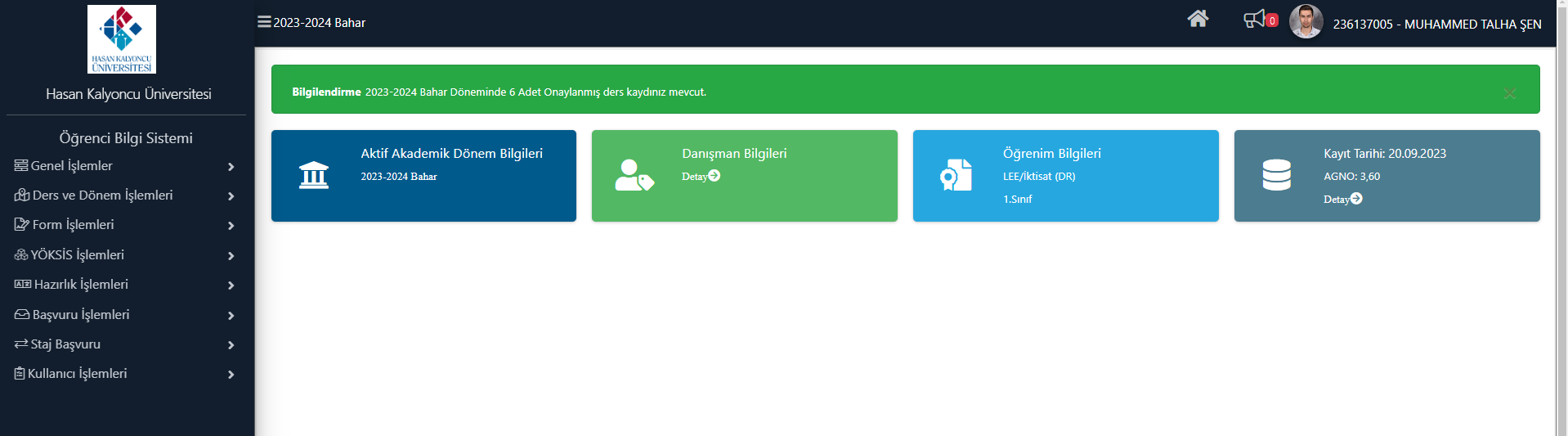 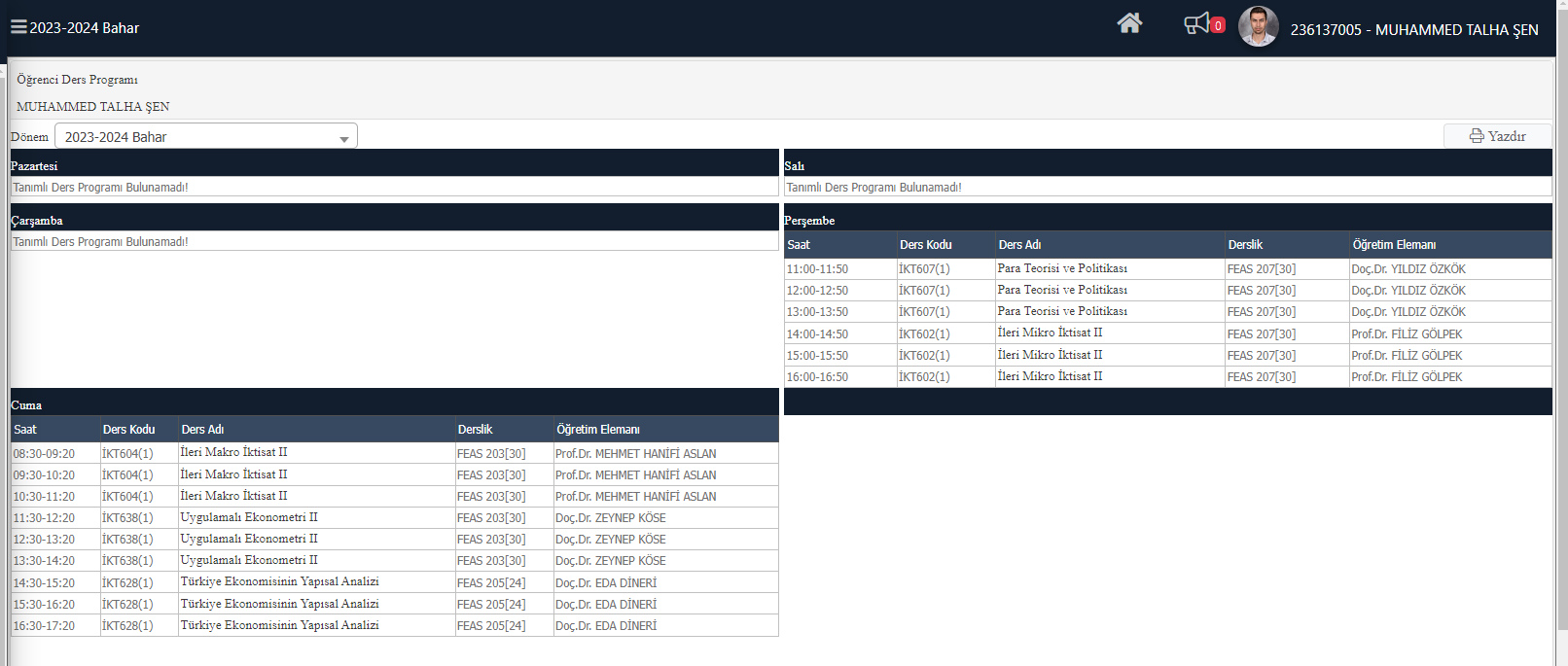 Açıklama:Öğrencilere	sunulan	kütüphane	olanaklarını	anlatınız	ve	bunların yeterliliğini değerlendiriniz.Kütüphane kaynaklarımız dünyanın ve ülkemizin önde gelen yayınevlerine ait basılı kitap ve dergilerinin yanı sıra e-veritabanları, e-kitaplar, e-dergiler, görme engelliler için sesli kitaplar ve multimedya (Cd, Vcd, Dvd, vb) kaynaklarını içeren zengin bir koleksiyona sahiptir. Kütüphane toplam alanı 2630 m²’dir. 26 000+ basılı kitap, 5079 basılı dergi, 101 multimedya ve 486 adet tez bulunmaktadır. 55 adet veritabanı ve toplam 202474 adet e- kitap ve 19994 adet e-dergi bulunmaktadır. Ayrıca görme engelli öğrenciler için SÜPERNOVA (metin okuma ve büyütme ) programı ile beraber verilmiştir. Bu programa uygun kitabın okunması sağlayan üst düzey tarayıcı bulunmaktadır.Okuldaki toplam öğrenci sayısı 8306 olup kütüphaneye aktif kullanıcı sayısı 3488 dir. Tüm kütüphane hizmetleri “Kütüphane Otomasyonu” üzerinden yürütülmektedir. Oto-masyon sayesinde Entegre Kütüphane Web Sayfası aracılığı ile internet üzerinden Çevrimiçi (online) Kütüphane Kataloğu, e-veritabanları ve diğer e-kaynaklara erişim sağlanabilmektedir. Kütüphane web sayfamız üzerinden internette arayıp da bulamayacağınız akademik ve güvenilir bilgi kaynaklarına 7/24 erişilebilmektedir. Kütüphane linki aşağıda yer almaktadır. https://librarysector.unak.org.tr/kutuphane/81/hasan-kalyoncu-universitesi-kutuphane-ve-dokumantasyon-mudurlugu-mutercim-asim-kutuphanesiBunun yanı sıra dönem içinde farklı tarihlerde kütüphaneye yeni kitap alımı için talepler toplanmaktadır. Bu bağlamda son 5 yılda …….. adet kitap alımı yapılmıştır. Dönem içinde de öğrencilere yönelik Kütüphane Memnuniyet Anketleri düzenlenmektedir. Anketlerden elde edilen sonuçlar neticesinde sunulan hizmetin kalitesinde iyileştirilmeye çalışılmaktadır.Kütüphane çalışma saatleri ve kullanıcıların çalışma saatlerinden haberdar olmasına ilişkin bilgilendirmeler Kütüphane web sitesinden duyurulmaktadır.https://kutuphane.hku.edu.tr/kutuphane-calisma-saatleri/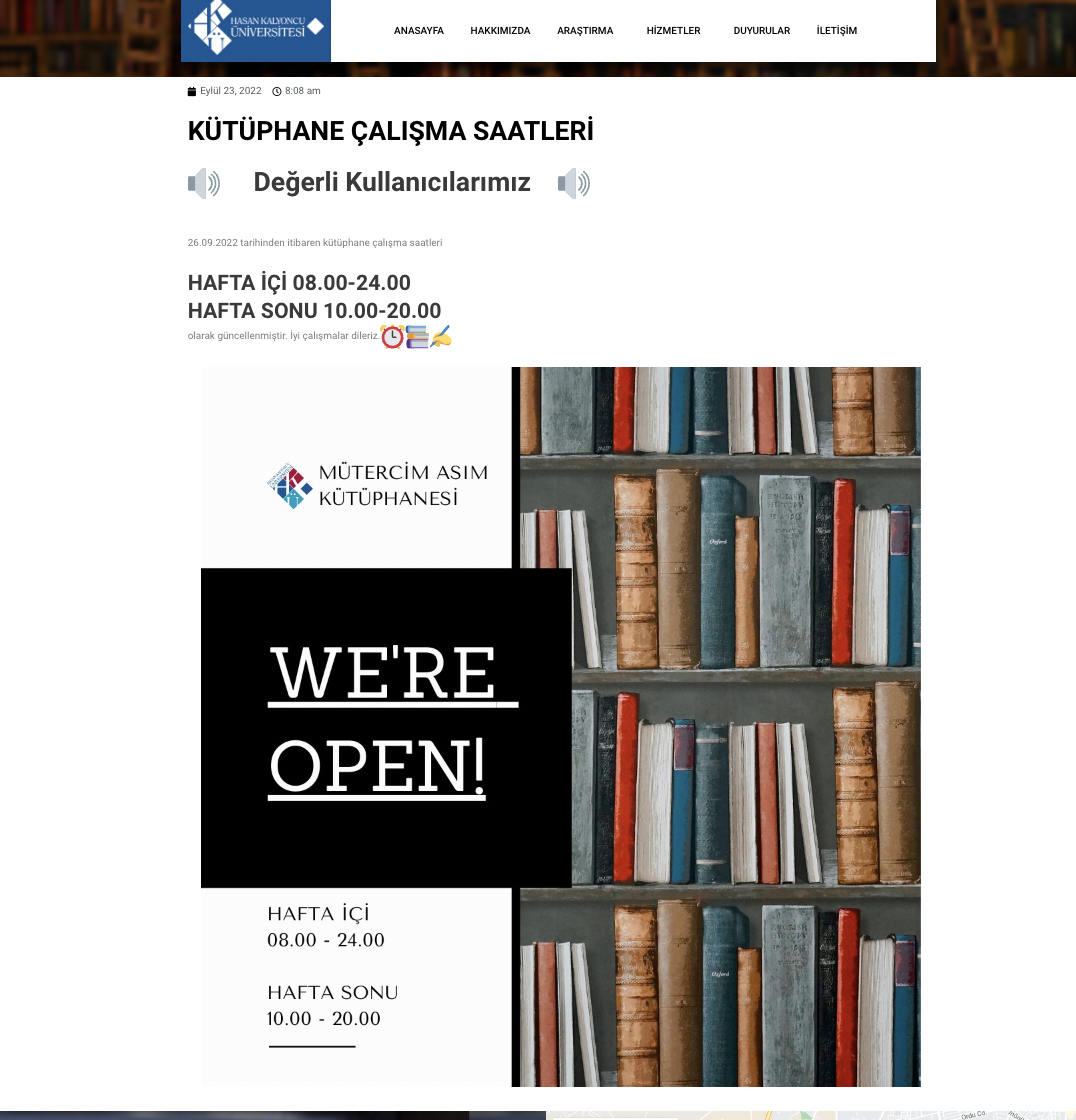 Programa ilişkin abone olunan veritabanları sayısı 58 olmak üzere, isimleri kütüphane web sitesinde paydaşların erişimine açıktır.https://kutuphane.hku.edu.tr/abone-veritabanlari/Öğrencilere sunulan sanal kütüphane ve kaynaklara ulaşım için web sitesi: https://kesifaraci.com/?uid=hku.edu.tr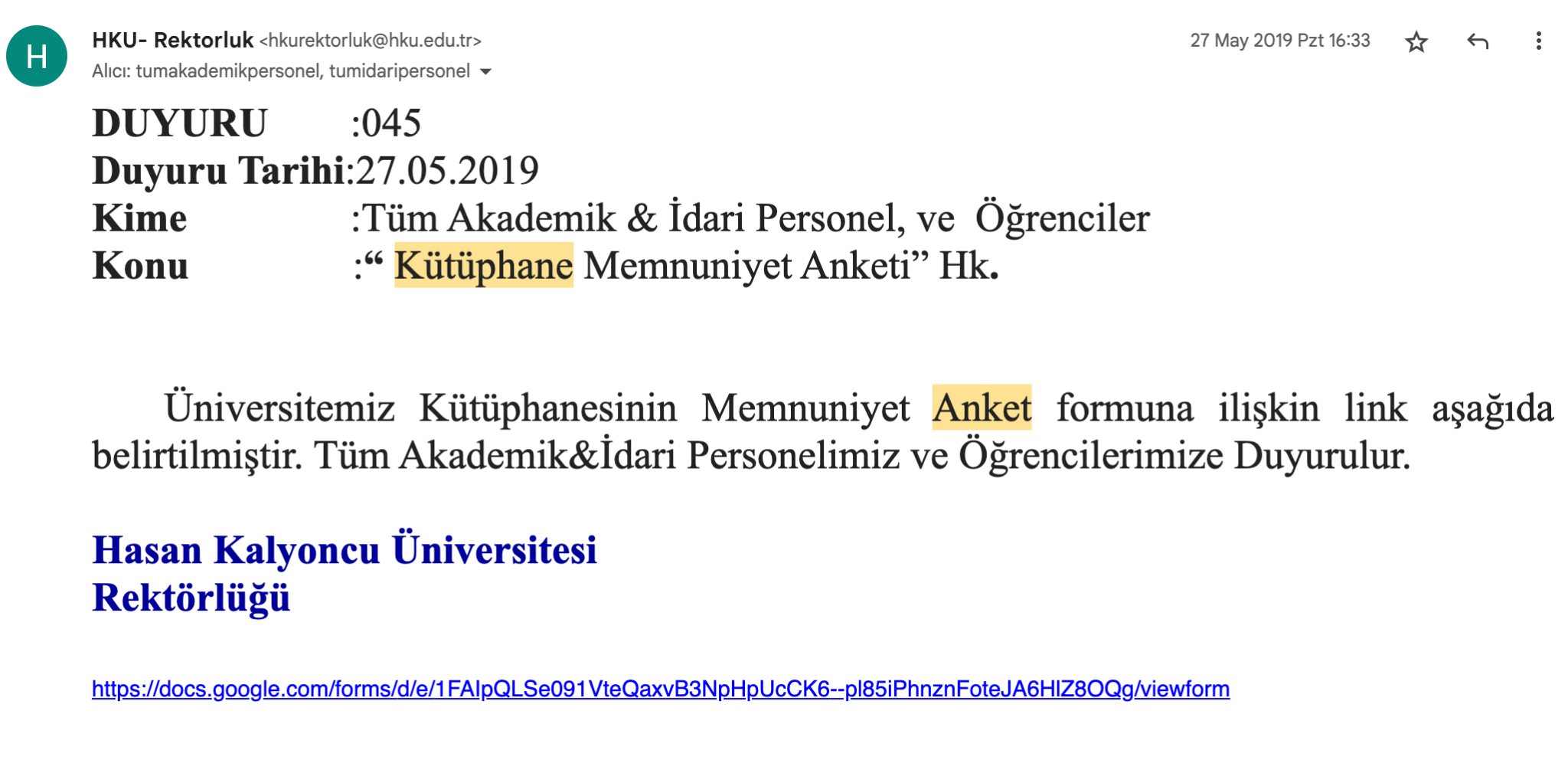 Kütüphanede altyapısında kullanılan yazılım olarak: https://yordam.hku.edu.tr/Kütüphane bünyesi görme engelli öğrenciler için görme engelliler odası tahsis edilmiştir. Buna ilişkin bilgilendirmeler kütüphane web sitesinde paydaşlarla paylaşılmıştır.Açıklama:Kurumda ve Programda alınan güvenlik önlemlerini açıklayınız.Gerek kampüs genelinde gerekse fakülteler özelinde 7/24 güvenlik görevlileri tarafından fiziki güvenlik sağlanmaktadır. Kampüs girişinde görevliler tarafından kimlik kontrolü yapılmak suretiyle kampüse girişe izin verilmektedir. Fakülte içinde de belli aralıklarla görevliler kontrol yapmaktadır. İktisat Bölümü, dönem içinde yapılan sınavlarda (vize, final, quiz vb.) sınavın güvenli bir ortama yapılması için gerekli önlemler alınmaktadır. Özellikle Kişisel Verilerin Korunması  (KVK) kapsamında sınavlarında bu hususa dikkat edilmektedir. Bunun dışında antivirüs programlarının tahsisi ile bilgi ve belgelerin korunması sağlanmaktadır.Açıklama:Engelliler için yapılan düzenlemelerini açıklayınız. Eğitim ortamının fiziki erişilebilirliğinin yanında eğitime erişilebilirlik noktasının da açıklanması beklenmektedir. Örneğin engellilerin kendi başına kütüphanede kaynak taraması yapabilmesi gibi. Ya da engelliler için alınan sınav önlemleri gibi.Hasan Kalyoncu Üniversitesi (HKÜ), Yükseköğretim Kurulu’nca (YÖK) düzenlenen “2022 Engelsiz Üniversiteler Ödülleri”nde Engelsiz Program Nişanı kategorisinde 4 nişan almıştır.   Bununla ilgili haber linki şöyledirhttps://www.hku.edu.tr/haberler/hkuye-engelsiz-universite-odulu/ Bu bağlamda gerek fakülte gerekse bölüm genelinde bu öğrencilere yönelik gerekli tedbirler alnımıştır.  Engelli rampası,  asansörler engelli öğrencilere uygun şekilde dizayn edilmiştir. Ayrıca görme engelli öğrenciler için SÜPERNOVA (metin okuma ve büyütme) programı öğrencilerin kullanıma açıktır. Engelli öğrenciler için hazırlanmış olan sınav yönergesi linki aşağıda yeralmaktadır.https://www.hku.edu.tr/wp-content/uploads/2018/03/engelli-ogrenciler-icin-sinav-yonergesi.pdfAçıklama:-Üniversitenin yönetsel desteğinin ve yapıcı liderliğinin programın kalitesini ve bunun sürdürülebilmesini sağlayacak düzeyde olduğuna yönelik somut kanıtlar gösteriniz.-Programın bütçesinin oluşturulma sürecini ve bu sürece kurumun (fakülte, üniversite, mütevelli heyeti, vb.) sağladığı desteği ve bu desteğin sürdürülebilirliğinin açıklanması beklenmektedir.Açıklama:Nitelikli bir öğretim kadrosunu çekme ve tutma açısından bütçenin yeterliliğini açıklayınız. Ayrıca öğretim kadrosunun mesleki gelişimini sürdürmesi için sağlanan parasal desteğin yeterli olduğunun gösterilmesi beklenmektedir.Açıklama:Altyapı ve donanımı sağlamak, bakımını yapmak ve işletmek için sağlanan parasal desteğin yeterliğini değerlendiriniz.Açıklama:Programa destek veren idari ve teknik personelin sayısal yeterliğini ve niteliksel yeterliğini açıklayınız.Açıklama:Kurum dışından alınan destek hizmetlerinin nicelik ve nitelik olarak yeterliliğini açıklayınız.Açıklama:Fakülte, bölüm ve varsa diğer alt birimler düzeyindeki tüm karar alma süreçlerini anlatınız ve bunları Program Öğrenme Çıktılarının gerçekleştirilmesi ile Program Eğitim Amaçlarına ulaşılması açılarından irdeleyiniz.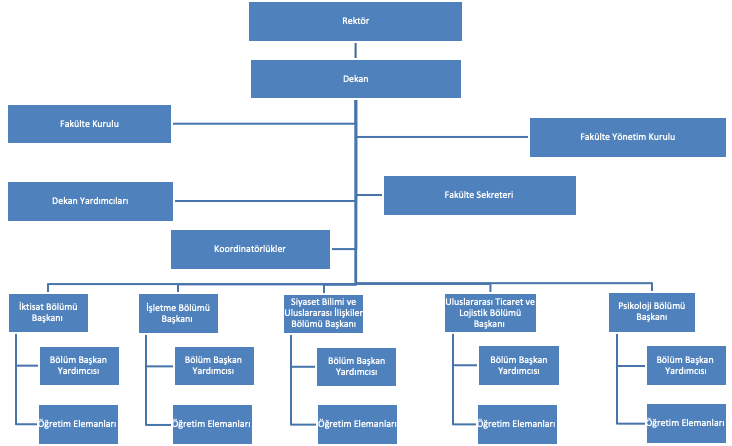 Akademik yılın başında ve dönem ortasında koordinatörlükler dekanlık tarafından  güncellenmektedir. Bunun ile ilgili fakülte kurul kararı EK 8.1 ‘de verilmektedir. Aşağıdaki tabloda 2023-2024 güz  dönemi koordinatörlük listesi yer almaktadır. Koordinatörlüklerinde oryantasyon komisyonu yer almamaktadır.  Oryantasyon süreci öğrenci dekanlığı tarafından yürütülmektedir.  Koordinatörlüklerin görev tanımları belirlenmiş olup Kalite Yönetim Sistemi (KYS) sisteminde mevcuttur ve her dönem fakülte dekanlığı tarafından öğretim üyeleri ve idari personel ile paylaşılır. Görev tanımları EK 8.2’de yer almaktadır. Akademik dönem başında program öğrenme çıktıları ve program eğitim amaçlarının gerçekleştirilmesini sağlamak üzere her bir koordinatörlüklerinden faaliyet raporları istenerek çıktılara ve amaçlara ulaşma dereceleri değerlendirilmektedir.  Elde edilen raporlara göre PUKO döngüleri hazırlanarak gelecek dönem için iyileştirme önerilerinde bulunulmaktadır. Ayrıca KYS sisteminde yer alan eğitim - öğretim süreci, sınav iş akışı, sınav koordinatörlüğü işi akışı, ders programı koordinatörlüğü iş akışı, uzaktan eğitim ve öğretim işi akışı, muafiyet ve intibak işi akışı karar alma süreçlerinde öğrencilere yardımcı olan iş akışlarıdır.  İş akışları fakülte web sayfasında yer almaktadır: https://iisbf.hku.edu.tr/stratejik-plan/Açıklama:Programın, paydaşlardan görüş alarak hazırladığı, öğretim kadrosu ve öğrencilere ilan edilmiş bir uzaktan öğretim politikası olduğunu açıklayınız.Açıklama:Lisans Programının uzaktan öğretimi için gerekli bilgi sistemleri, kullanıcı yetkinlikleri, öğretim süreçleri, teknik personel, dış destek hizmetleri, siber güvenlik, kişisel verilen korunması mevzuatına uyum ve etik ilkelere dair kanıtların sunulması beklenmektedir.Açıklama:-Programına Özgü Program Öğrenme Çıktılarını (özgü ölçütler) tanımlayınız. Buraya sadece maddeler halinde Programa Özgü Ölçütleri yazınız. Ölçüt 3.1 ile olan uyuma dikkat ediniz.Açıklama:-Lisans Programına Özgü Ölçütlerin sağlandığı kanıtlamak için her bir Programa Özgü Ölçüt, öğretim planındaki derslerle ilişkilendirilmelidir. Burada sadece Programa Özgü Ölçütler ile bunları karşılayacağı ifade edilen dersleri tablo yaparak veriniz. Yukarıda yazılan Programa Özgü Ölçütleri sağlayacak temel şart ise bunlarla ilişkili müfredattaki derslerdir.-Genel ifadeler veya tüm müfredat bunu kapsar gibi ifadeler kabul edilmemektedir.Açıklama:-Yapılan sürekli iyileştirme çalışmalarının, Ölçüt 2, Ölçüt 3 ve Ölçüt 4 ile ilgili alanlar başta olmak üzere, programın gelişmeye açık tüm alanları (tüm ölçütler) ile ilgili, sistematik bir biçimde toplanmış, somut verilere dayalı olduğunu kanıtlarıyla açıklayınız.-Sürekli iyileştirme çalışmaları için kullanılan süreçler ve sürekli iyileştirme yöntem, araç vb. (PUKÖ döngüsü) tanımlanmış olması beklenmektedir. İyileştirmeye alınacak konuları ortaya koyacak bir izleme sisteminin kurulması önerilir.-İyileştirme yapılan gelişmeye açık yanları kanıtlarıyla birlikte açıklayınız.-Daha önce STAR genel değerlendirmesinden geçtiyseniz. Gelişmeye açık alan olarak ifade edilen sorunları ve bu sorunları gidermek için programla ilgili yaptığınız sürekli iyileştirme çalışmalarını kanıtlarıyla açıklayınız.Tablo 1.1.(a)	Öğrenci ve Mezun Sayıları AnaliziTablo 1.1.(b)	Öğrencilerinin Yerleştirme Derecelerine İlişkin Bilgiler Tablo 1.2	Yatay Geçiş, Dikey Geçiş, Yandal ve Çift Anadal Bilgileri Tablo 1.3.	Öğrenci HareketliliğiTablo 1.4.	Akademik Danışmanlık Görev DağılımıTablo 3.1.	Program Öğrenme Çıktıları, Program Eğitim Amaçları ve STAR Çıktıları İlişkisiTablo 4.1.	Lisans Programı Öğretim Planı (Müfredat) Tablo 5.1.(a)	Lisans Programı Öğretim Kadrosu Yük Özeti Tablo 5.1.(b)	Lisans Programı Öğretim Kadrosunun Analizi Tablo 5.2.(a)	Araştırma-Geliştirme, Proje ve YayınTablo 6.1.	Derslik ve Öğrenci Sayıları DağılımıOrganizasyon ŞemalarıÜniversite Organizasyon Şeması (Zorunlu) LVY3Fakülte Organizasyon Şeması (Zorunlu) LVYKurumsal YapıAkademik Takvim (Zorunlu) LVYMisyon ve Vizyon Belgesi (Opsiyonel) LVYWeb Sayfası Bilgilendirme Raporu (Zorunlu) Ders İzlenceleri (Zorunlu)5 adet Temel Alan Ders İzlencesi5 adet Uzmanlık Alanı Ders İzlencesi5 adet Yetkinlik Tamamlayıcı Ders (Seçmeli ve Zorunlu) İzlencesi5 adet Programa Özgü Dersler İzlenceleri Diğer BelgelerAKTS Hesaplama Kılavuzu/Belgesi (Zorunlu)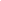 3 LVY: Link Verilmesi Yeterlidir.Transkriptler (Zorunlu)5 adet 1. Sınıf Öğrencisi Transkripti5 adet 2. Sınıf Öğrencisi Transkripti5 adet 3. Sınıf Öğrencisi Transkripti5 adet 4. Sınıf Öğrencisi Transkripti5 adet En son sene Mezun Öğrencisi TranskriptiSınav Örnekleri (Zorunlu)5 adet 1. Sınıf Öğrencisi Vize/Final Sınav Örneği 5 adet 2. Sınıf Öğrencisi Vize/Final Sınav Örneği 5 adet 3. Sınıf Öğrencisi Vize/Final Sınav Örneği 5 adet 4. Sınıf Öğrencisi Vize/Final Sınav Örneği5 adet En son sene Mezun Öğrencisi Vize/Final Sınav ÖrneğiFakültede/Bölümde Kullanılan Yazılımlar Hakkında Detay Bilgi (Zorunlu)OBS: Öğrenci Bilgi Yönetim Sistemi EBYS: Elektronik Belge Yönetim Sistemi LMS: Learning Management System Mail Service/GmailÖğrenci Kulüpleri/Toplulukları ve Kayıtlı Öğrenci Sayıları Listesi (sadece ilgiliprogram tarafından kurulan)Lisans Programı Öğretim Kadrosu Akademik Danışmanlık Saatleri Örnek Çizelgeleri(Zorunlu)Haftalık Ders Programı (Zorunlu)Programdaki kadrolu Öğretim Üyelerinin varsa son yıla ait verdiği lisansüstü derslere ilişkin tablo (Zorunlu)Akademik Yıl(1)KontenjanKayıt Yaptıran ÖğrenciSayısıMezun SayısıÖSYS PuanıÖSYS PuanıÖSYS Başarı SırasıÖSYS Başarı SırasıAkademik Yıl(1)KontenjanKayıt Yaptıran ÖğrenciSayısıMezun SayısıEn YüksekEn DüşükEn YüksekEn Düşük[2023-2024]3131461,80995226,382414.3791.195.489[2022-2023]20207330,38612262,29644248.039735.020[2021-2022]201212325,72949239,0070188.528461.475[2020-2021 ]20206464,43682227,533,861644.261[2019-2020 ]201615298,82813Dolmadı239.837Dolmadı[2018-2019 ]201316355,18824225,60671--Akademik Yıl (1),(2)LisansProgramınaYatay Geçiş Yapan Öğrenci SayısıLisansProgramınaDikey Geçiş Yapan Öğrenci SayısıLisans Programında Çift Anadala Başlamış Olan Başka Bölümün Öğrenci SayısıBaşka LisansProgramlarında Çift Anadala Başlamış Olan Öğrenci Sayısı2023-202421--2022-202331--2021-2022-2--2020-2021-2--2019-202032--ÜlkeÜniversite AdıÖğrenim Hareketliliği Lisans Kont.Öğrenim Hareketliliği Y. Lisans Kont.Öğrenim Hareketliliği Doktora Kont.Ders Verme Kont.Eğitim Alma Kont.LithuaniaPanevezys University of AppliedSciences22100LatviaDaugavpilsUniversity22333LatviaLatvian Academy of Culture22233HungaryTomori Pal College22222RomaniaUniversity of Petrosani55122PolandVincent PolUniversity in Lublin22333PolandRadom Academy of Economics55424PolandStaropolskaSzkolaWyzsza w Kielcach22121PolandJan KochanowskiUniversity of Kielce22121PortugalPolytechnicInstitute of Guarda22222PortugalUniversidade de BeiraInterior22222PortugalUniversidade de Tras-os-Montes e Alto Douro00121PolandPowislanska Szkola Wyzsza30022PolandUniwersytet Przyrodniczo-Humanistyczny w Siedlcach22022RomaniaUniversitatea Lucian Blaga Din Sibu11022SerbiaUniverzitet Singidunum20022BulgariaIkonomicheski Universitet  - Varna50022BulgariaSouth-West University Neofit Rilski22222ItalyUniversita Degli Studi Di Foggia22022PolandWyzsza Szkola Ekonomii i Informatyki w Krakowie20031İKTİSAT BÖLÜMÜ2013-2014/1. DönemFarhad Musayev1İKTİSAT BÖLÜMÜ2014-2015/1. DönemEce ToplarFırat Cem DoğanMehir ÜnverMesut Çelik4İKTİSAT BÖLÜMÜ2014-2015/2. DönemAli Doğan1İKTİSAT BÖLÜMÜ2015-2016/1. DönemAli DoğanMeltem Küçükkınacı2İKTİSAT BÖLÜMÜ2021-2022/2. DönemÖmer Başar - staj1İKTİSAT BÖLÜMÜ2022-2023/1. Dönemİbrahim Halil Zehiroğlu -staj 1İKTİSAT BÖLÜMÜToplamToplamToplamToplamToplam10SIRABÖLÜMUNVAN AD SOYADDANIŞMANLIĞINI YÜRÜTTÜĞÜ SINIFİKİNCİ DANIŞMAN1İktisatDoç. Dr. Zeynep KÖSE1Arş. Gör. M. Talha ŞEN2İktisatDoç. Dr. Eda DİNERİ2Arş. Gör. M. Talha ŞEN3İktisatDoç. Dr. İbrahim ÇÜTCÜ3Arş. Gör. Bilal ÇAYIR4İktisatDoç. Dr. Yıldız ÖZKÖK4Arş. Gör. Bilal ÇAYIRAkademik Yıl(1)HazırlıkSınıf(2)Sınıf(2)Sınıf(2)Sınıf(2)ToplamÖğrenciSayısı(3)ToplamMezunSayısı(3)Akademik Yıl(1)Hazırlık1.2.3.4.ToplamÖğrenciSayısı(3)ToplamMezunSayısı(3)2022-2023-191116236972021-2022-1219173280122020-2021-2133354213162019-2020-2011163885152018-2019-121821348516Program Çıktıları Kurum MisyonuFakülte MisyonuBölüm Misyonu PÇ1XXPÇ2PÇ3XXPÇ4XXPÇ5XXPÇ6XPÇ7XPÇ8XXPÇ9XXPÇ10PÇ11XPÇ12PAYDAŞ ADIPAYDAŞ NEDENİ  PAYDAŞ  PAYDAŞMÜŞTERİTEMEL ORTAKSTRATEJİKORTAKPaydaşın HKÜ’ne EtkisiORTAKPaydaşın HKÜ’ne EtkisiHKÜ’nin Paydaş Talebine Verdiği ÖnemHKÜ’nin Paydaş Talebine Verdiği ÖnemSONUÇÖNEM DERECESİ (10Üzerinden)PAYDAŞ ADIPAYDAŞ NEDENİİÇDIŞZayıfGüçlüÖnemsizÖnemliBaşbakanlık ve BakanlıklarYasal/İşbirliğiXXXXXBÇ10YÖKYasalXXXXBÇ10Üniversitelerarası KurulYasalXXXXBÇ10OSYMYasalXXXXBÇ10RektörlükYasalXXXXBÇ10Sosyal Bilimler EnstitüsüüYasalXXXXBÇ10FakültelerYasalXXXXBÇ10YüksekokullarYasalXXXXBÇ10BölümlerYasalXXXXBÇ10İdari BilimlerYasalXXXXBÇ10Fakültemiz ÖğrencileriYasalXXXXXBÇ10İdari ve akademik personelYasal/İşbirliğiXXXXBÇ10KALİTTOYasal/İşbirliğiXXXXBÇ10Öğrenci kulüpleriİşbirliğiXXXXBÇ10HKÜ Kariyer MerkezisİşbirliğiXXXXBÇ10HKÜ Uygulama ve Araştırma MerkezleriYasal/İşbirliğiXXXXBÇ10KoordinatörlüklerİşbirliğiXXXXBÇ10Mezun ÖğrencilerİşbirliğiXXXXBÇ10Gaziantep Eğitim ve Hizmet VakfıİşbirliğiXXXXBÇ7Öğrenci AileleriYasal/İşbirliğiXXXXBL6TeknoparkYasal/İşbirliğiXXXXÇG8Tüm Kamu BirimleriİşbirliğiXXXXBÇ10TUBİTAKYasalXXXXÇG10TUBAYasalXXXXİZ10Yurt İçi/Yurtdışı ÜniversitelerYasal/İşbirliğiXXXXXBÇ8Aday ÖğrencilerİşbirliğiXX      XXXBL6Meslek Odaları ve Birlikleri vb.Yasal/İşbirliğiXXXXBÇ8Sivil Toplum KuruluşlarıİşbirliğiXXXXBÇ5Ulusal/Uluslararası Araştırma KuruluşlarıYasal/İşbirliğiXXXXBÇ8Ipekyolu Kalkınma AjansıYasal/İşbirliğiXXXXBÇ7İşveren ve Hizmet Alınan FirmalarYasal/İşbirliğiXXXXBÇ7             Aday Öğrenci AileleriİşbirliğiXXXXXBL5ToplumİşbirliğiXXXXXXBÇ9KOSGEBYasal/İşbirliğiXXXXBÇ8Özel KurumlarİşbirliğiXXXXİZ10Yazılı ve Görsel BasınİşbirliğiXXXXBÇ5SendikalarYasal/İşbirliğiXXXXBÇ8Akreditasyon KuruluşlarıYasal/İşbirliğiXXXXBÇ10BelediyelerYasal/İşbirliğiXXXXBÇ8                   Avrupa BirliğiYasal/İşbirliğiXXXXİZ10BankalarYasalXXXXBÇ8DeğerlendirmeÇok İyi = 2,5İyi = 2Yeterli = 1,5Zayıf = 1Çok Zayıf = 0,5Bulunmuyor = 0PEA1PEA2PEA3PEA4DerslerÜniversite Hayatına Girişİktisada Giriş I X XSosyal Sorumluluk Projeleri  XMatematik I X XSosyolojiye Giriş Xİngilizce IXXTürk Dili ve Edebiyatı IBilişim TeknolojileriXAkademik Başarı İçin Temel İletişim XHukuka Giriş Xİktisada Giriş IIXXSiyaset Bilimine Giriş İşletme Bilimine GirişXMatematik IIXXİngilizce IIXXTürk Dili ve Edebiyatı IIBilgisayar Programlamaya Giriş X X XMikro İktisat I X XMakro İktisat I X XKamu Ekonomisi  X Xİstatistik I X X XGenel Muhasebe I XAtatürk İlkeleri ve İnkılap Tarihi IMikro İktisat II X XMakro İktisat II X Xİstatistik II X X XGenel Muhasebe II X XMatematiksel İktisat XAtatürk İlkeleri ve İnkılap Tarihi IIİktisatta Araştırma Yöntemleri X XX Uluslararası İktisat I X XEkonometri I X X XFinansal Piyasalar X X XBilim, Teknoloji ve Dijital EkonomiXXXİstatistiki Veri AnaliziXXXUluslararası İktisat II X XEkonometri II X X XPara Teorisi ve Politikası X Xİktisadi Düşünceler TarihiXAR-GE ve Proje YönetimiXXXBüyüme ve Kalkınma EkonomisiXTürkiye EkonomisiXXFinansal İktisatXXTürk Vergi Sistemi Xİktisat PolitikasıXEndüstride Uygulamalı EğitimXPEA1PEA2PEA3PEA4Derslerİngilizce III XMedeni HukukAnayasa HukukuGenel İktisat Tarihi XBilim Felsefesi XÇin EkonomisiXOlasılığa GirişDoğal Kaynaklar, İklim ve Çevre EkonomisiXEnerji EkonomisiXTarım EkonomisiXYönetim ve OrganizasyonBilim ve Teknoloji PolitikasıXİngilizce IVBorçlar HukukuOsmanlı İktisat Tarihi Ekonomi, Toplum ve MedeniyetSağlık EkonomisiXYönetim EkonomisiXHizmet Endüstrileri EkonomisiXŞirket FinansmanıŞehir ve Konut EkonomisiXAğ ve İnternet EkonomisiXGirişimcilik İktisadıXXMedya Ekonomisiİngilizce V XVergi HukukuBelirsizlik ve Bilgi Ekonomisi X Xİdare HukukuFinansal Teknolojiler X XPolitik İktisat Xİstatistiki Modelleme XRegülasyon İktisadı XHukuk ve İktisat İşgücü EkonomisiXEğitim EkonomisiXİslami Finans ve BankacılıkEnvanter-BilançoEkonomilerin ve İktisadın EvrimiBilgisayarlı MuhasebeKamu Yönetimine Girişİktisadi TahminXXİktisatçılar İçin Makine ÖğrenmesiXXXYapay Zekâ İktisadıXXXİngilizce VIŞirketler HukukuTicaret HukukuOyun Teorisi ve UygulamalarıXKamu Bütçesi Bölüşüm TeorisiEndüstriyel Organizasyonİktisat ve PsikolojiRefah EkonomisiXFinans MatematiğiE-TicaretKurumsal İktisatXFinansal Tablolar AnaliziModern İmalat SistemleriPortföy Teorisi ve Aktif YönetimiUygulamalı GirişimcilikXUluslararası Politik EkonomiXİktisat Metodolojisi ve FelsefesiXDoğrusal İktisadi Modellere Girişİngilizce VII Xİdari Yargılama Hukuku Xİş ve Sosyal Güvenlik Hukuku XDoğrusal Programlama XKurumlar ve KalkınmaFakirlik Ekonomisi: Teori ve Politika X XDünya Gıda EkonomisiXYenilik EkonomisiXAlternatif EkonomilerXDünya EkonomisiXAvrupa Birliği EkonomisiXParasal Birlik İktisadı XOrtadoğu Ekonomileriİktisadi DemografiYatırım Projeleri Analizi X Xİktisadi Mekanizma Tasarımı X X XUygulamalı Ekonometri X X XDin, Zihniyet ve İktisadi Gelişme İktisatta Yöntem X X X Xİktisadi Birleşmeler Uluslararası Finansmanİktisadi SistemlerMuhasebe DenetimiVergi DenetimiCoronavirus EkonomisiXZorunlu DerslerPÇ1PÇ2PÇ3PÇ4PÇ5PÇ6PÇ7PÇ8PÇ9PÇ10PÇ11PÇ12Yarıyıl Üniversite Hayatına Giriş111211111111İktisada Giriş I331121211111Sosyal Sorumluluk Projeleri 121511115111Matematik I521121211111Sosyolojiye Giriş111422233131İngilizce I244121211512Türk Dili ve Edebiyatı I111111111111Bilişim Teknolojileri421111511131Akademik Başarı İçin Temel İletişim155112313111YarıyılHukuka Giriş111111111121İktisada Giriş II331121211111Siyaset Bilimine Giriş 111121111111İşletme Bilimine Giriş111121111111Matematik II521121211111İngilizce II241121211512Türk Dili ve Edebiyatı II131111111111Bilgisayar Programlamaya Giriş411111511131YarıyılMikro İktisat I323121211111Makro İktisat I32121211111Kamu Ekonomisi 113121111111İstatistik I523121511131Genel Muhasebe I113121311111Atatürk İlkeleri ve İnkılap Tarihi I111111112111YarıyılMikro İktisat II221121211111Makro İktisat II221121211111İstatistik II521121511131Genel Muhasebe II111111311111Matematiksel İktisat511121311111Atatürk İlkeleri ve İnkılap Tarihi II111111112111V. Yarıyılİktisatta Araştırma Yöntemleri543144532151Uluslararası İktisat I211121211111Ekonometri I511121411131Finansal Piyasalar211111211111Bilim, Teknoloji ve Dijital Ekonomi211111231131İstatistiki Veri Analizi531122511131VI. YarıyılUluslararası İktisat II211121211111Ekonometri II511121511131Para Teorisi ve Politikası211121211111İktisadi Düşünceler Tarihi111122211111AR-GE ve Proje Yönetimi322111231111VII. YarıyılBüyüme ve Kalkınma Ekonomisi211121211111Türkiye Ekonomisi111121212111Finansal İktisat211121211111Türk Vergi Sistemi 111121212111İktisat Politikası211121222111VIII. YarıyılEndüstride Uygulamalı Eğitim111151111211PÇ1PÇ2PÇ3PÇ4PÇ5PÇ6PÇ7PÇ8PÇ9PÇ10PÇ11PÇ12Derslerİngilizce III114111112511Medeni Hukuk111111122111Anayasa Hukuku111111122111Genel İktisat Tarihi111112122111Bilim Felsefesi121114122111Çin Ekonomisi111111122111Olasılığa Giriş511111122111Doğal Kaynaklar, İklim ve Çevre Ekonomisi111111122111Enerji Ekonomisi111111132111Tarım Ekonomisi111111132111Yönetim ve Organizasyon 1 1 1 111122111Bilim ve Teknoloji Politikası121111122121İngilizce IV114111122511Borçlar Hukuku111111132111Osmanlı İktisat Tarihi 111111132111Ekonomi, Toplum ve Medeniyet111131122111Sağlık Ekonomisi111111132111Yönetim Ekonomisi111111122111Hizmet Endüstrileri Ekonomisi111111122111Şirket Finansmanı111111122111Şehir ve Konut Ekonomisi111111122111Ağ ve İnternet Ekonomisi111111322131Girişimcilik İktisadı121511122111Medya Ekonomisi111111232111İngilizce V 1 1 4 111122511Vergi Hukuku 1 1 1 111122111Belirsizlik ve Bilgi Ekonomisi 1 1 1 111122111İdare Hukuku 1 11 111122111Finansal Teknolojiler 1 11 111122111Politik İktisat 1 1 1 111122111İstatistiki Modelleme 5 1 1 111232111Regülasyon İktisadı 1 1 1 111142111Hukuk ve İktisat 111111122111İşgücü Ekonomisi111111132111Eğitim Ekonomisi111111132111İslami Finans ve Bankacılık111111122111Envanter-Bilanço411111112111Ekonomilerin ve İktisadın Evrimi111121142111Bilgisayarlı Muhasebe211111112111Kamu Yönetimine Giriş111111112111İktisadi Tahmin511113222131İktisatçılar İçin Makine Öğrenmesi511111222121Yapay Zekâ İktisadı511111232121İngilizce VI114111122511Şirketler Hukuku111111122111Ticaret Hukuku111111122111Oyun Teorisi ve Uygulamaları111111122111Kamu Bütçesi 11111122111Bölüşüm Teorisi111111122111Endüstriyel Organizasyon111111122111İktisat ve Psikoloji121211132111Refah Ekonomisi111111132111Finans Matematiği511111132111E-Ticaret111111132111Kurumsal İktisat111111122111Finansal Tablolar Analizi511111122111Modern İmalat Sistemleri111111122111Portföy Teorisi ve Aktif Yönetimi111111132111Uygulamalı Girişimcilik121411132111Uluslararası Politik Ekonomi111111342111İktisat Metodolojisi ve Felsefesi111134132141Doğrusal İktisadi Modellere Giriş111111122111İngilizce VII 1 1 4111122511İdari Yargılama Hukuku 1 1 1 111122111İş ve Sosyal Güvenlik Hukuku 11 1 111122111Doğrusal Programlama 51 1 111122111Kurumlar ve Kalkınma 1 1 1 111122111Fakirlik Ekonomisi: Teori ve Politika 1 1 1 111122111Dünya Gıda Ekonomisi111111122111Yenilik Ekonomisi111131132111Alternatif Ekonomiler111111132111Dünya Ekonomisi111111122111Avrupa Birliği Ekonomisi111111122111Parasal Birlik İktisadı 1 1 111122111Ortadoğu Ekonomileri 1 1 1 111122111İktisadi Demografi 1 1 1 111122111Yatırım Projeleri Analizi 5 1 1 111122111İktisadi Mekanizma Tasarımı 1 1 1 112122111Uygulamalı Ekonometri 5 1 1 111122111Din, Zihniyet ve İktisadi Gelişme  1 1 1 212122111İktisatta Yöntem 1 1 1 113122111İktisadi Birleşmeler  1 1 1 111122111Uluslararası Finansman111111122111İktisadi Sistemler111111122111Muhasebe Denetimi111111122111Vergi Denetimi111111122111Coronavirus Ekonomisi111111132111SÇ1SÇ 2SÇ 3SÇ 4SÇ 5SÇ 6DerslerÜniversite Hayatına Giriş (Z) Xİktisada Giriş I (Z) X XSosyal Sorumluluk Projeleri  (Z) X XMatematik I (Z) X X XSosyolojiye Giriş (Z)İngilizce I (Z)Türk Dili ve Edebiyatı I (Z)Bilişim Teknolojileri (Z)XAkademik Başarı İçin Temel İletişim (Z)XXXXHukuka Giriş (Z)İktisada Giriş II (Z)XXSiyaset Bilimine Giriş  (Z)İşletme Bilimine Giriş (Z)Matematik II (Z)Xİngilizce II (Z)XTürk Dili ve Edebiyatı II (Z)Bilgisayar Programlamaya Giriş (Z)XMikro İktisat I (Z) X XMakro İktisat I (Z) X XKamu Ekonomisi  (Z) X Xİstatistik I (Z) X X XGenel Muhasebe I (Z)Atatürk İlkeleri ve İnkılap Tarihi I (Z)Alan Seçmeli (S) XAlan Seçmeli (S) XMikro İktisat II (Z)Makro İktisat II (Z)İstatistik II (Z)XXGenel Muhasebe II (Z)Matematiksel İktisat (Z)XXAtatürk İlkeleri ve İnkılap Tarihi II (Z)Alan Seçmeli (S)Alan Seçmeli (S)İktisatta Araştırma Yöntemleri (Z) X X X XUluslararası İktisat I (Z) X XEkonometri I (Z) XFinansal Piyasalar (Z) XBilim, Teknoloji ve Dijital Ekonomi (Z) X Xİstatistiki Veri Analizi (Z)XAlan Seçmeli (S)XAlan Seçmeli (S)XUluslararası İktisat II (Z)XEkonometri II (Z) X X XPara Teorisi ve Politikası (Z) Xİktisadi Düşünceler Tarihi (Z) XAR-GE ve Proje Yönetimi (Z) X XAlan Seçmeli (S) XAlan Seçmeli (S) XSerbest Seçmeli (S)Büyüme ve Kalkınma Ekonomisi (Z)XTürkiye Ekonomisi (Z)XFinansal İktisat (Z)XTürk Vergi Sistemi  (Z)İktisat Politikası (Z)XAlan Seçmeli (S)XAlan Seçmeli (S)XSerbest Seçmeli (S)Endüstride Uygulamalı Eğitim (Z)XXXDersler Öğretim Yöntem ve TeknikleriÜniversite Hayatına Giriş Konu Anlatım, Soru-Cevapİktisada Giriş I Konu Anlatım, Soru-CevapSosyal Sorumluluk Projeleri  Konu Anlatım, Soru-CevapMatematik I Konu Anlatım, Soru-CevapSosyolojiye Giriş Konu Anlatım, Soru-Cevapİngilizce I Konu Anlatım, Soru-CevapTürk Dili ve Edebiyatı I Konu Anlatım, Soru-CevapBilişim Teknolojileri Konu Anlatım, Soru-CevapAkademik Başarı İçin Temel İletişim Konu Anlatım, Soru-CevapHukuka Giriş Konu Anlatım, Soru-Cevapİktisada Giriş II Konu Anlatım, Soru-CevapSiyaset Bilimine Giriş  Konu Anlatım, Soru-Cevapİşletme Bilimine Giriş Konu Anlatım, Soru-CevapMatematik II Konu Anlatım, Soru-Cevapİngilizce II Konu Anlatım, Soru-CevapTürk Dili ve Edebiyatı II Konu Anlatım, Soru-CevapBilgisayar Programlamaya Giriş Konu Anlatım, Soru-CevapMikro İktisat I Konu Anlatım, Soru-CevapMakro İktisat I Konu Anlatım, Soru-CevapKamu Ekonomisi  Konu Anlatım, Soru-Cevapİstatistik I Konu Anlatım, Soru-CevapGenel Muhasebe I Konu Anlatım, Soru-CevapAtatürk İlkeleri ve İnkılap Tarihi I Konu Anlatım, Soru-CevapAlan Seçmeli Konu Anlatım, Soru-CevapAlan Seçmeli Konu Anlatım, Soru-CevapMikro İktisat II Konu Anlatım, Soru-CevapMakro İktisat II Konu Anlatım, Soru-Cevapİstatistik II Konu Anlatım, Soru-CevapGenel Muhasebe II Konu Anlatım, Soru-CevapMatematiksel İktisat Konu Anlatım, Soru-CevapAtatürk İlkeleri ve İnkılap Tarihi II Konu Anlatım, Soru-CevapAlan Seçmeli Konu Anlatım, Soru-CevapAlan Seçmeli Konu Anlatım, Soru-Cevapİktisatta Araştırma Yöntemleri Konu Anlatım, Soru-CevapUluslararası İktisat I Konu Anlatım, Soru-CevapEkonometri I Konu Anlatım, Soru-CevapFinansal Piyasalar Konu Anlatım, Soru-CevapBilim, Teknoloji ve Dijital Ekonomi Konu Anlatım, Soru-Cevapİstatistiki Veri Analizi Konu Anlatım, Soru-CevapAlan Seçmeli Konu Anlatım, Soru-CevapAlan Seçmeli Konu Anlatım, Soru-CevapUluslararası İktisat II Konu Anlatım, Soru-CevapEkonometri II Konu Anlatım, Soru-CevapPara Teorisi ve Politikası Konu Anlatım, Soru-Cevapİktisadi Düşünceler Tarihi Konu Anlatım, Soru-CevapAR-GE ve Proje Yönetimi Konu Anlatım, Soru-CevapAlan Seçmeli Konu Anlatım, Soru-CevapAlan Seçmeli Konu Anlatım, Soru-CevapSerbest Seçmeli  Konu Anlatım, Soru-CevapBüyüme ve Kalkınma Ekonomisi Konu Anlatım, Soru-CevapTürkiye Ekonomisi Konu Anlatım, Soru-CevapFinansal İktisat Konu Anlatım, Soru-CevapTürk Vergi Sistemi  Konu Anlatım, Soru-Cevapİktisat Politikası Konu Anlatım, Soru-CevapAlan Seçmeli Konu Anlatım, Soru-CevapAlan Seçmeli Konu Anlatım, Soru-CevapSerbest Seçmeli Konu Anlatım, Soru-CevapEndüstride Uygulamalı Eğitim Konu Anlatım, Soru-CevapSıraDersin KoduDersin AdıUlusal Kredi / AKTS1İKT101İktisada Giriş I3/52İKT105Matematik I3/53HUK106Hukuka Giriş3/44İKT102İktisada Giriş II3/55İKT106Matematik II3/56İKT231İstatistik I3/47İKT232İstatistik II3/48İŞL201Genel Muhasebe I3/49İŞL202Genel Muhasebe II3/410İKT248Matematiksel İktisat3/4SıraDersin KoduDersin AdıUlusal Kredi / AKTS1İKT247Kamu Ekonomisi 3/42İKT248Matematiksel İktisat3/43İKT327İktisatta Araştırma Yöntemleri2/44İKT301Uluslararası İktisat I3/55İKT303Ekonometri I3/56İKT305Finansal Piyasalar2/47İKT302Uluslararası İktisat II3/58İKT304Ekonometri II3/59İKT306Para Teorisi ve Politikası3/410İKT316İktisadi Düşünceler Tarihi2/311İKT401Büyüme ve Kalkınma Ekonomisi3/412İKT403Türkiye Ekonomisi3/413İKT405Finansal İktisat3/414İKT411İktisat Politikası3/415İKT237Doğal Kaynaklar, İklim ve Çevre Ekonomisi2/316İKT221Enerji Ekonomisi2/317İKT223Tarım Ekonomisi2/318İKT218Sağlık Ekonomisi2/319İKT241Yönetim Ekonomisi2/320İKT242Hizmet Endüstrileri Ekonomisi2/321İKT326Refah Ekonomisi2/322İKT332Kurumsal İktisat2/323İKT434Dünya Gıda Ekonomisi2/324İKT435Yenilik Ekonomisi2/325İKT436Alternatif Ekonomiler2/326İKT437Dünya Ekonomisi2/328İKT413Avrupa Birliği Ekonomisi2/329İKT438Parasal Birlik İktisadı2/330İKT439Ortadoğu Ekonomileri2/3SıraDersin KoduDersin AdıUlusal Kredi / AKTS1İKT107Sosyolojiye Giriş2/42İNG101İngilizce I3/43İKT113Bilişim Teknolojileri2/34İKT109Akademik Başarı İçin Temel İletişim2/35İNG102İngilizce II3/46İKT108Bilgisayar Programlamaya Giriş2/37İKT329Bilim, Teknoloji ve Dijital Ekonomi2/38İKT331İstatistiki Veri Analizi2/39İKT330AR-GE ve Proje Yönetimi2/310İKT236Olasılığa Giriş2/311İNG201İngilizce III2/312İNG202İngilizce IV2/313İŞL203Yönetim ve Organizasyon2/314İKT244Girişimcilik İktisadı2/315İKT341Finansal Teknolojiler2/316İNG301İngilizce V2/317İNG302İngilizce VI2/318İKT343İstatistiki Modelleme2/319İKT333İktisatçılar İçin Makine Öğrenmesi2/320İKT334Yapay Zekâ İktisadı2/321İKT350Uygulamalı Girişimcilik2/322İŞL302Finansal Tablolar Analizi2/323İKT328E-Ticaret2/324İKT419Uygulamalı Ekonometri2/325İKT418Yatırım Projeleri Analizi2/326İKT431Doğrusal Programlama2/327İNG401İngilizce VII2/328TÜR101Türk Dili ve Edebiyatı I2/229TÜR102Türk Dili ve Edebiyatı II2/230AİİT201Atatürk İlkeleri ve İnkılap Tarihi I2/231AİİT202Atatürk İlkeleri ve İnkılap Tarihi II2/2Öğretim Elemanının Adı Soyadı ve UnvanıTZYZSon 2 Dönemde Verdiği Tüm Dersler (Kodu/Kredisi/Dönemi)Toplam Etkinlik Dağılımı (%)Toplam Etkinlik Dağılımı (%)Toplam Etkinlik Dağılımı (%)Öğretim Elemanının Adı Soyadı ve UnvanıTZYZSon 2 Dönemde Verdiği Tüm Dersler (Kodu/Kredisi/Dönemi)ÖğretimAraştırmaDiğerProf. Dr. M. Hanifi AslanTZİKT101/3/2023-2024 GÜZ (L)İKT203/3/2023-2024 GÜZ (L)İKT305/3/2023-2024 GÜZ (L)İKT541/2/2023-2024 GÜZ (YL)İKT603/3/2023-2024 GÜZ (DR)İKT604/3/2023-2024 GÜZ (DR)İKT102/3/2023-2024 BAHAR (L)İKT204/3/2023-2024 BAHAR (L)İKT604/3/2023-2024 BAHAR (DR)Prof. Dr. Filiz GölpekTZİKT201/3/2023-2024 GÜZ (L)İKT501/3/2023-2024 GÜZ (YL)İKT502/3/2023-2024 GÜZ (YL)İKT541/3/2023-2024 GÜZ (YL)İKT601/3/2023-2024 GÜZ (DR)İKT602/3/2023-2024 GÜZ (DR)İKT202/3/2023-2024 BAHAR (L)İKT501/3/2023-2024 BAHAR (YL)İKT502/3/2023-2024 BAHAR (YL)İKT546/3/2023-2024 BAHAR (YL)İKT602/3/2023-2024 BAHAR (DR)Doç. Dr. Eda DineriTZİKT101/3/2023-2024 GÜZ (L)İKT247/2/2023-2024 GÜZ (L)İKT401/3/2023-2024 GÜZ (L)İKT405/3/2023-2024 GÜZ (L)İKT407/3/2023-2024 GÜZ (L)İKT102/3/2023-2024 BAHAR (L)İKT316/2/2023-2024 BAHAR (L)İKT317/2/2023-2024 BAHAR (L)İKT503/3/2023-2024 BAHAR (YL)İKT540/3/2023-2024 BAHAR (YL)İKT523/3/2023-2024 BAHAR (YL)İKT628/3/2023-2024 BAHAR (DR)Doç. Dr. İbrahim ÇütcüTZİKT101/3/2023-2024 GÜZ (L)İKT301/3/2023-2024 GÜZ (L)İKT327/2/2023-2024 GÜZ (L)İKT413/2/2023-2024 GÜZ (L)İKT530/3/2023-2024 GÜZ (YL)İŞL533/3/2023-2024 GÜZ (YL)İKT629/3/2023-2024 GÜZ (DR)İKT633/3/2023-2024 GÜZ (DR)İKT102/3/2023-2024 BAHAR (L)İKT302/3/2023-2024 BAHAR (L)İKT507/3/2023-2024 BAHAR (YL)İKT530/3/2023-2024 BAHAR (YL)Doç. Dr. Zeynep KöseTZİNT100/1/2023-2024 GÜZ (L)İKT103/2/2023-2024 GÜZ (L)İKT237/2/2023-2024 GÜZ (L)İKT303/3/2023-2024 GÜZ (L)İKT505/3/2023-2024 GÜZ (YL)İKT506/3/2023-2024 GÜZ (YL)İKT637/3/2023-2024 GÜZ (DR)İKT638/3/2023-2024 GÜZ (DR)İKT218/2/2023-2024 BAHAR (L)İKT223/2/2023-2024 BAHAR (L)İKT304/3/2023-2024 BAHAR (L)İKT505/3/2023-2024 BAHAR (YL)İKT506/3/2023-2024 BAHAR (YL)İKT638/3/2023-2024 BAHAR (DR)Doç. Dr. Yıldız ÖzkökTZİKT411/3/2023-2024 GÜZ (L)İKT504/3/2023-2024 GÜZ (YL)İKT510/3/2023-2024 GÜZ (YL)İKT628/3/2023-2024 GÜZ (DR)İKT306/3/2023-2024 BAHAR (L)İKT504/3/2023-2024 BAHAR (YL)İKT510/3/2023-2024 BAHAR (YL)İKT541/3/2023-2024 BAHAR (YL)İKT607/3/2023-2024 BAHAR (DR)Arş. Gör. Bilal ÇayırTZ--Arş. Gör. M. Talha ŞenTZ--%60%40Öğretim Elemanının Adı Soyadı ve UnvanıKurum İçi / Kurum Dışı (DSÜ) GörevlendirmeSon 2 Dönemde Verdiği Tüm Dersler (Kodu/Kredisi/Dönemi)Öğretim Elemanının Adı Soyadı ve UnvanıKurum İçi / Kurum Dışı (DSÜ) GörevlendirmeSon 2 Dönemde Verdiği Tüm Dersler (Kodu/Kredisi/Dönemi)Doç. Dr. Serkan AracıKurum İçiİKT105/3/2023-2024 GÜZ (L)İKT331/2/2023-2024 GÜZ (L)İKT248/3/2023-2024 BAHAR (L)İKT106/3/2023-2024 BAHAR (L)Doç. Dr. Ahmet KeserKurum İçiSBU104/2/2023-2024 BAHAR (L)Prof. Dr. Gül Rengin KüçükerdoğanKurum İçiİKT109/2/2023-2024 GÜZ(L)Prof. Dr. Tuba BüyükbeşeKurum İçiİŞL107/3/2023-2024 GÜZ (L)İŞL108/3/2023-2024 BAHAR (L)Prof. Dr. Mehmet KaygusuzoğluKurum İçiİŞL201/3/2023-2024 GÜZ(L)İŞL202/3/2023-2024 BAHAR (L)Dr. Öğr. Üyesi Ahmet Cemal RuhiKurum İçiHUK106/3/2023-2024 BAHAR (L)Dr. Fırat Cem DoğanKurum İçiİKT322/2/2023-2024 BAHAR (L)Dr. Öğr. Üyesi Ahmet ÇetindaşKurum İçiİKT231/3/2023-2024 GÜZ (L)İKT232/3/2023-2024 BAHAR (L)Dr. Öğr. Üyesi Batu DuruKurum İçiSOS103/2/ 2023-2024 GÜZ(L)Dr. Öğr. Üyesi İbrahim Halil EfendioğluKurum İçiİKT108/2/2023-2024 BAHAR (L)İKT330/2/2023-2024 BAHAR (L)Doç. Dr. Nalan IşıkKurum Dışı (DSÜ)İKT221/2/2023-2024 GÜZ (L)İKT328/2/2023-2024 GÜZ (L)İKT507/3/2023-2024 GÜZ (YL)Prof. Dr. Ahmet Yılmaz AtaKurum Dışı (DSÜ)İKT403/3/2023-2024 GÜZ (L)İKT503/3/2023-2024 GÜZ (YL)Prof. Dr. Mehmet ŞentürkKurum Dışı (DSÜ)İKT310/2/2023-2024 GÜZ (L)İKT435/2/2023-2024 GÜZ (L)İKT532/3/2023-2024 GÜZ (YL)Dr. Mehmet ÖsKurum Dışı (DSÜ)İKT113/2/ 2023-2024 GÜZ(L)Öğretim Elemanının AdıUnvanıTZ
 YZAldığı Son DereceMezun Olduğu Son Yükseköğretim Kurum ve Mezuniyet YılıDeneyim Süresi, YılDeneyim Süresi, YılDeneyim Süresi, YılEtkinlik DüzeyiEtkinlik DüzeyiEtkinlik DüzeyiÖğretim Elemanının AdıUnvanıTZ
 YZAldığı Son DereceMezun Olduğu Son Yükseköğretim Kurum ve Mezuniyet YılıKamu/ Özel Sektör DeneyimiÖğretim DeneyimiBu Yükseköğretim Kurumundaki DeneyimiMesleki KuruluşlardaAraştırmadaÖzel Sektöre Verilen DanışmanlıktaM. Hanifi AslanProf. Dr.TZDoktoraUludağ Üniversitesi - 1989Filiz GölpekProf. Dr.TZDoktoraUludağ ÜniversitesiEda DineriDoç. Dr.TZDoktoraGaziantep Üniversitesi - 2016İbrahim ÇütcüDoç. Dr.TZDoktoraGaziantep Üniversitesi – 2015Zeynep KöseDoç. Dr.TZDoktoraHasan Kalyoncu Üniversitesi – 2018Akademik YılUlusal 
hakemli 
dergilerde 
yayımlanan
 yayın sayısıSCI, 
SCI-Expanded,
 SSCI ve AHCI 
endeksli 
dergilerde
 yayımlanan 
yayın sayısıUlusal veya
 uluslarası
 kitap bölümü
 veya kitapPatent, 
faydalı
  model  ve
 tasarım 
sayısıYÖK, TÜBA,
 TÜBİTAK
 bilim, teşvik
 ve sanat
 ödülleri
 sayısıYÖK 
100/2000
 Projesi
 doktora
 bursiyeri
 sayısıTÜBİTAK
 ulusal ve
 uluslararası
 araştırma
bursu sayısıTÜBİTAK
 ulusal
 ve 
uluslararası
 destek
 programı
 sayısıUlusal ve
 uluslararası
 kurum
 ve kuruluşlar
 tarafından
 desteklenen
 Ar-Ge
 projesi sayısı20242023202220212020Derslik İsmiKatDerslik TürüOturma DüzeniDerslik KapasitesiFEAS0020. KatDerslikKolçaklı Sandalye54FEAS0030 .KatDerslikKolçaklı Sıra48FEAS0040 .KatDerslikKolçaklı Sıra51FEAS113 B.LAB0 .KatLab.Sıra36FEAS1011 .KatDerslikKolçaklı Sıra48FEAS1021 .KatDerslikSıra45FEAS1031 .KatDerslikSıra84FEAS1041 .KatDerslikSıra84FEAS2022 .KatDerslikSıra45FEAS2032 .KatDerslikSıra45FEAS2042 .KatDerslikKolçaklı Sıra60FEAS2052 .KatDerslikSıra40FEAS2062 .KatDerslikSıra50FEAS2072 .KatDerslikKolçaklı Sıra50Personel AdıGöreviOda NoProf. Dr. M.Hanifi ASLANDekan- Öğretim Üyesi313Prof. Dr. Filiz GÖLPEKÖğretim Üyesi301Doç. Dr. Eda DİNERİBölüm Başkanı301Doç. Dr. Zeynep KÖSEBölüm Başkan Yardımcısı301Doç. Dr. İbrahim ÇÜTÇÜÖğretim Üyesi304/BDoç. Dr. Yıldız ÖZKÖKÖğretim Üyesi306/BArş. Gör. Bilal ÇAYIRAraştırma Görevlisi315Arş. Gör. M. Talha ŞENAraştırma Görevlisi315Turgay BOZANFakülte SekreteriKoordinatörlük/KomisyonKoordinatörlük/Komisyon ÜyeleriYardımcı Öğretim ElemanlarıEĞİTİM VE ÖĞRETİM(Ders Programı Koordinatörlüğü)Prof. Dr. Mehmet KAYGUSUZOĞLU (Koordinatör)Prof. Dr. FİLİZ GÖLPEKArş. Gör. Bilal ÇAYIRBölümlerin Araştırma Görevlileri  EĞİTİM VE ÖĞRETİM(Sınav Programı Koordinatörlüğü)Prof. Dr. Mehmet KAYGUSUZOĞLU (Koordinatör)Prof. Dr. FİLİZ GÖLPEKArş. Gör. Bilal ÇAYIRBölümlerin Araştırma GörevlileriAKREDİTASYON VE KALİTEAkreditasyonDoç. Dr. Ercan SEYHAN (Koordinatör)Prof. Dr. Mazlum ÇELİKDoç. Dr. Eda DİNERİDoç. Dr. Ahmet ÇETİNDAŞBölümlerin Araştırma GörevlileriAKREDİTASYON VE KALİTEKaliteDoç. Dr. Eda DİNERİ (Koordinatör)Doç. Dr. Ercan SEYHAN Arş. Gör. Can ÖZCANArş. Gör. H. Çağrı YARDIMCIArş. Gör. Cemile Gökçe ÖZMENBölümlerin Araştırma GörevlileriAKADEMİK PLANLAMA VE GELİŞTİRMEProf. Dr. Tuba BÜYÜKBEŞE (Koordinatör)Prof. Dr. Mehmet Hanifi ASLANDoç. Dr. Ahmet KESERDoç. Dr. İbrahim AKBENDr. Öğr. Üyesi Saadet ÖZTÜRKBölümlerin Araştırma GörevlileriÖLÇME VE DEĞERLENDİRMEDoç. Dr. İbrahim AKBEN (Koordinatör)Dr. Öğr. Üyesi Ahmet ÇETİNDAŞArş. Gör. Sinem KÜÇÜKYILMAZArş. Gör. Şeyma SEVGİCAN YARDIMCIBölümlerin Araştırma GörevlileriYABANCI UYRUKLU, YKS, YATAY/DİKEY GEÇİŞ BAŞVURU DEĞERLENDİRME/ DENKLİK/İNTİBAK KOMİSYONUİşletme BölümüProf. Dr. Tuba BÜYÜKBEŞE  (Komisyon Başkanı)Doç. Dr. Fatma Gül BİLGİNER ÖZSAATCIArş. Gör. Cemile Gökçe ÖZMENYABANCI UYRUKLU, YKS, YATAY/DİKEY GEÇİŞ BAŞVURU DEĞERLENDİRME/ DENKLİK/İNTİBAK KOMİSYONUİktisat BölümüProf. Dr. M. Hanifi ASLAN (Komisyon Başkanı)Doç. Dr. Eda DİNERİArş. Gör. Bilal ÇAYIRYABANCI UYRUKLU, YKS, YATAY/DİKEY GEÇİŞ BAŞVURU DEĞERLENDİRME/ DENKLİK/İNTİBAK KOMİSYONUSiyaset Bilimi ve Uluslararası İlişkilerDoç. Dr. Ahmet KESER (Komisyon Başkanı)Doç. Dr. Cenker Korhan DEMİRDr. Öğr. Üyesi Pelin ALİYEVYABANCI UYRUKLU, YKS, YATAY/DİKEY GEÇİŞ BAŞVURU DEĞERLENDİRME/ DENKLİK/İNTİBAK KOMİSYONUUluslararası Ticaret ve LojistikDoç. Dr. İbrahim AKBEN (Komisyon Başkanı)Dr. Öğr. Üyesi Ahmet ÇETİNDAŞArş. Gör. Can ÖZCANYABANCI UYRUKLU, YKS, YATAY/DİKEY GEÇİŞ BAŞVURU DEĞERLENDİRME/ DENKLİK/İNTİBAK KOMİSYONUPsikolojiDr. Öğr. Üyesi Saadet ÖZTÜRK (Komisyon Başkanı)Dr. Öğr. Üyesi Feyza TOPÇUArş. Gör. Can Ahmet BOZWEB VE MEDYADoç. Dr. Ahmet KESER (Koordinatör)Doç. Dr. Murat ASLANArş. Gör. Muhammed Talha ŞENArş. Gör. Dr. Oya ÖZTÜRK Bölümlerin Araştırma GörevlileriUYGULAMALI EĞİTİM VE KARİYER(Staj, COOP,İş Dünyası İle İşbirliği, Kariyer)Staj ve COOPProf. Dr. Tuba BÜYÜKBEŞE  (Koordinatör ) Dr. Öğr. Üyesi Ahmet ÇETİNDAŞDoç. Dr. Zeynep KÖSE                           	Dr. Öğr. Üyesi Pelin ALİYEVDr. Öğr. Üyesi Mustafa Batuhan KURTOĞLU                          	Bölümlerin Araştırma GörevlileriUYGULAMALI EĞİTİM VE KARİYER(Staj, COOP,İş Dünyası İle İşbirliği, Kariyer)İş Dünyası İle İşbirliğiDoç. Dr. İbrahim ÇÜTCÜ (Koordinatör)Doç. Dr. Yakup DURMAZDoç. Dr. İbrahim AKBENDr. Öğr. Üyesi Ahmet ÇETİNDAŞDr. Öğr. Üyesi Yıldız ÖZKÖKArş. Gör. Sinem KÜÇÜKYILMAZBölümlerin Araştırma GörevlileriUYGULAMALI EĞİTİM VE KARİYER(Staj, COOP,İş Dünyası İle İşbirliği, Kariyer)KariyerDr. Öğr. Üyesi Zeynep ÖZGÜNER (Koordinatör)Doç. Dr. Zeynep KÖSE                           	Arş. Gör. Merve Gülçin TUTLU TEMİZYÜREKBölümlerin Araştırma GörevlileriAR-GEDoç. Dr. İbrahim ÇÜTCÜ (Koordinatör)Doç. Dr. Murat ASLANDoç. Dr. Cenker Korhan DEMİR  Doç. Dr. Elma SATROVİCDr. Öğr. Üyesi Burçin ERYILMAZArş. Gör. Bilal ÇAYIRBölümlerin Araştırma GörevlileriUzaktan Öğretim ve Sektör Kampüste ProgramıDoç. Dr. Yıldız ÖZKÖK(Koordinatör)Doç. Dr. Fatmagül BİLGİNER ÖZSAATCIArş. Gör. Büşra ÖZTEKİNArş. Gör. Sinem KÜÇÜKYILMAZBölümlerin Araştırma Görevlileri